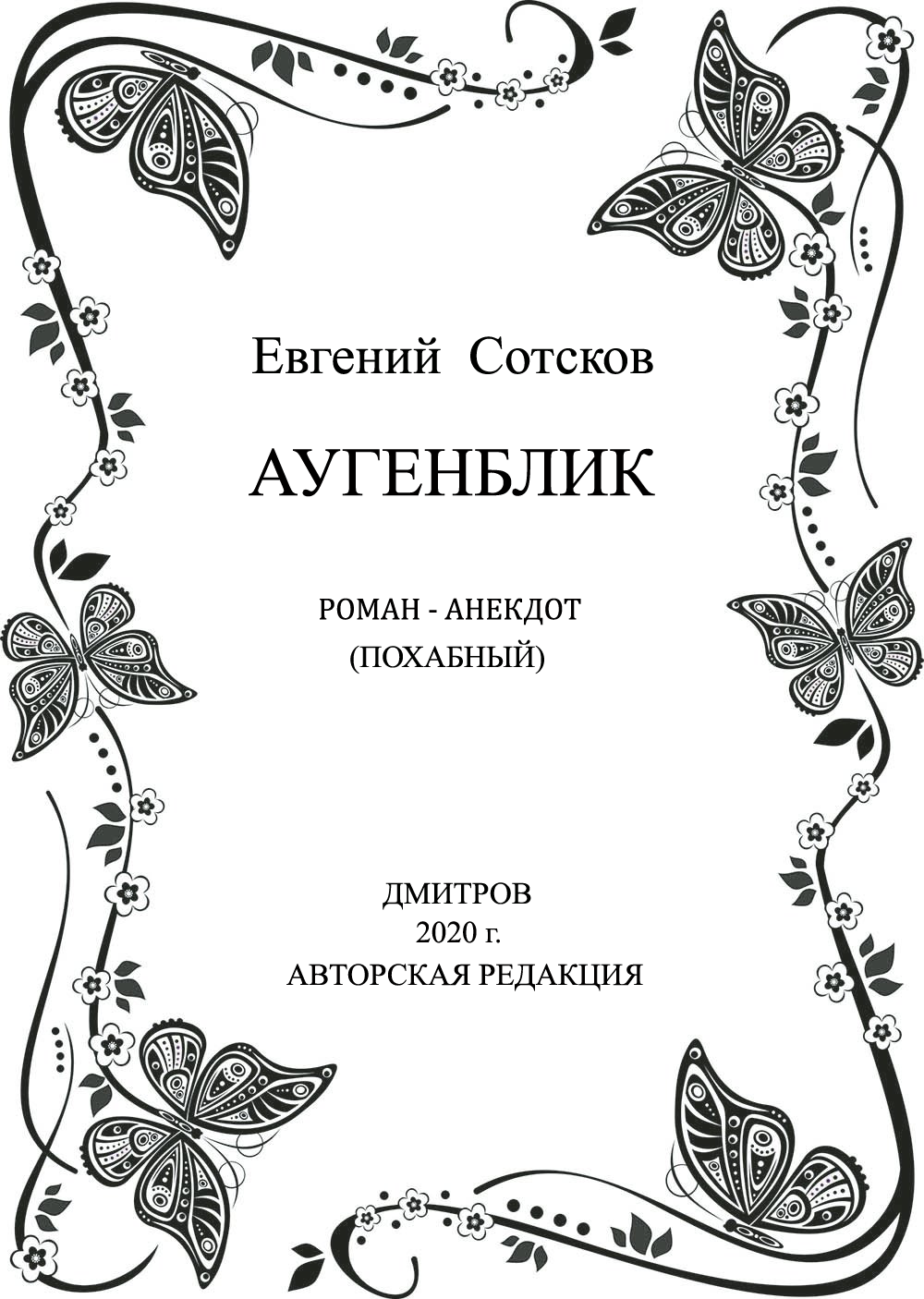 © Текст книги является безраздельной собственностью автора. Книга предназначена исключительно для ознакомительного прочтения. Всякое распространение данного текста без согласия на то автора является нарушением закона со всеми вытекающими из этого последствиями!				       	Авторская редакция	Сказать, что книга необычна – мало сказать! Роман уникален по своей необычности. И дело тут вовсе не в том, что в романе много очень ярких откровенных эротических сцен, и  довольно часто встречаются нецензурные слова и выражения. А дело в том, что, если можно так  выразиться, степень естественности этих сцен, этих неудобных выражений настолько высока, что герои представляются совершенно реальными… живыми людьми, которые обитают в том же мире, в котором живем мы с вами, находятся между нами.	Да, герои романа живут между нас. Мы видим их, встречаемся с ними. Мы с ними дружим, и мы с ними ссоримся.	О чем роман? Можно много распространяться о составляющих мира этого романа, вычислять степень величины этих составляющих, сравнивать одно с другим…	Но стоит ли это делать? Совершенно определенно – не стоит!	На протяжении всего повествования показаны разные качества разных людей. Но одно человеческое качество над всем остальным возвышается абсолютной истиной: это человеческая доброта!	И именно об этой человеческой доброте и повествует роман. Сотсков Е.А.2020 год.  ДмитровВнимание !Данное произведение содержит нецензурную лексику, а так же сцены откровенного эротического характера и не рекомендуется к прочтению лицам, не достигшим совершеннолетия, а так же впечатлительным лицам и лицам с неуравновешенной психикой.Все события и персонажи являются авторским вымыслом. Любые совпадения имён, фамилий и должностей персонажей с реальными именами живых иди умерших людей, а также происходившими с кем-либо в жизни событиями – абсолютно случайны и совершенно непреднамеренны.ПРОЛОГИбо время, столкнувшись с памятью, узнает о своем бесправии.											Иосиф Бродский
							Этот год для меня (да и не только) был необычным и знаменательным во всех отношениях.В последние минуты года предыдущего самоотставился алкоголик государственного значения Ельцин Борис Николаевич, под занавес, принеся стране нелепые извинения.Катастрофы всемирного масштаба, которую предрекали многочисленные прорицатели, в том числе и научные, народы мира так и не дождались – «Миллениум» не состоялся.Израильский Кнессет избрал Моше Кацава в качестве восьмого президента Государства Израиль.Владимир Путин был избран президентом России на первый срок. Молодой, малоизвестный, внушающий уважение и подающий надежды.Знаменитая на весь мир страна-хулиган Америка выбрала своего сорок третьего президента Джорджа Буша-младшего.В Москве по-настоящему заработал бетонно-наливной Храм Христа спасителя.Лидер израильской оппозиции Ариэль Шарон посетил Храмовую гору, со всеми, вытекающими из этого последствиями.Появилось мощное орудие сексуального воздействия на мужчин России – группа «ВИА Гра»Зачем-то сгорела знаменитая железобетонная иголка всея Москвы – Останкинская телебашня.Я, молодой и беззаботный, потерял серьезную работу, на которой планировал отдавать себя государству всю свою жизнь. Новая же работа (конечно временная) не имела с прежней ничего общего. Предприятие наше только что возникло – мы начинали с нуля.* * *Давным-давно это было.	Молоденькая секретарша моего начальника Тонечка Воробьева была от меня без ума (как она сама очень дипломатично дала мне это понять) и, в обеденный перерыв, да и не только, бегала ко мне в мониторку.	Началось это так: в один из таких обеденных перерывов, Антонина зачем-то принесла мне в мониторку кусочек торта, конфет в дешевой алюминиевой миске и баночку (неполную) какого-то своего национального (Антонина была девушкой еврейских кровей) варенья из редьки, с непроизносимым названием айнгимацх, на удивление вкусным, и, с еле заметным смущением тихо проворковала:	– Женя (Женя это – я), наши решили микро сабантуйчик устроить, вот, поучаствуй…	В этот момент, неожиданно для нас обоих, в коридоре послышался голос нашего Босса. Антонина испугалась, быстро огляделась, задержав взгляд на дверце огромного встроенного шкафа.	– Тонь, ты что? – реально удивился я.	– Знаешь, Жень, – зашептала она, – Босс говорит, что я неровно к тебе дышу!	Я мгновенно оценил ситуацию. По отдельно понятым словам начальника предположил, что в мониторку он не зайдет, но виду не подал. Вместо этого, я приблизился к Антонине, слегка прижал ее к стене и, заглянув в ее распахнутые от страха глаза, голосом демона-искусителя произнес:	– Правда? М-м-м-м… И ты мне тоже нравишься!	Антонина хлопала глазами и молчала.	Я, продолжал глядеть в ее влажные карие глаза и, приблизив свои губы к ее губам, но, не касаясь их, еле заметно покачал головой из стороны в сторону. Заметив, как глаза моей пленницы подернулись легким туманом, а дыхание действительно стало неровным, я… ничего не сделал, медленно отпуская красивую еврейскую девушку на свободу.И так, мы дружили. Дружба наша была столь крепка и незыблема, что мне иногда даже приходилось действительно прятать ее в шкафу, когда в мониторку заходил начальник.Начальник – Исаев Александр Николаевич (в девичестве Самсон Абрамович Кацман) был молод, красив (для самого себя), неумен и амбициозен. Маленького роста, этакий холеный типчик, всегда в одном и том же, идеально сидящем костюме, голубовато сером и всегда в разных рубашках (золотые запонки в манжетах). На шее постоянный, как аксиома, полосатый галстук, лакированные туфли и классически картавая речь. Поговаривали (со слов Лешки, водителя Исаева), что имелась у него жена – дама невероятных размеров, потная и неаккуратная.	– Посмотри, – обычно говорил он, – посмотри по камерам, где моя Антонина, что-то ее нет нигде!Я обыкновенно смотрел по камерам и, даже, если Тонечка Воробьева и обозначалась где-то, говорил неправду:– Не видно. Может в лаборатории?– Да нет ее там... – задумчиво так отвечал начальник и смотрел на меня подозрительно.Тогда я, громко так, что б до шкафа дошло:– Наверное, писает или какает!– Издеваешься? – кривился начальник.– Конечно! – бодро отвечал я (он же не знал, что я не над ним издеваюсь).	Когда начальник уходил, Тонечка элегантно выпархивала из шкафа, вся красная, хоть прикуривай. И тогда она мне очень нравилась!	Вот так мы и жили. На работе. Можно сказать, весело жили, интересно и разнообразно. И об этом далее…ГЛАВА ПЕРВАЯВ один из обычных дней тех стародавних времен, когда небо было голубее, трава зеленее и забористее, а Тонечка Воробьева была просто Антониной, я скучал, сидя за мониторами после глубокого здорового десяти часового сна на рабочем месте.Маленькое пятнышко на экране быстро приближалось, преобразовываясь в странно хромающий девичий силуэт. Минуя свой офис, Антонина ворвалась в мониторку. Волосы растрепаны, не совсем отвалившийся каблук неестественно свернут на бок.– Ты представляешь, – возбужденно прощебетала она, излучая красивыми карими глазами знакомую мужчинам энергию, – там такая огромная собака... ну, собака – мужик...– Кобель, – поправил я Тонечку Воробьеву. – Собака-мужик – это кобель. У него яйца болтаются.– Да! Еще какие... – задумчиво и как-то торжественно произнесла Антонина, густо краснея, и неотвратимо делающаяся из просто хорошенькой девушки, в существо, непреодолимо притягивающее самцов всех видов и типов.«Надо бы ее трахнуть», – подумал я, проваливаясь в ее необычайно глубокий взгляд.– Ты представляешь, – уже хрипловатым голоском продолжала она, – этот... кобель, он на меня... напрыгивал, и так делал, так делал...–  Ну-ка, как, делал? Как, покажи!– ...Ну… вот так... не понимаешь, что ли?.. А вдруг он искусает меня?«Течка у нее что ли?» – подумал я, представляя, как огромная дворняга вгоняет своим собачим инструментом полоску ее трусиков в туда.Помада на ее пересохших губках ощущалась сладким ванильным кремом.«Точно. Течка!» – безапелляционно констатировал я, очень легко проваливаясь пальцем в такую известную неизвестность.С тех пор миловидная девушка Антонина превратилась в очаровательную Тонечку Воробьеву.* * *Через некоторое время (не очень продолжительное) после этого, в общем-то, незначительного происшествия, Тонечка Воробьева пригласила меня в свою еврейскую семью. Пригласила под видом сломавшегося телефона. Изобразив некоторое сомнение (искусственное конечно – мне очень нравилось, как Тонечка смешно надувала губки, изображая обиду – также искусственную конечно), я согласился.Телефон оказался исправным, только слегка и неумело подпорченным. Положив руку на аппарат, я предположил – громко так, чтобы было слышно не только одной Тонечке Воробьевой, что ремонт потребует некоторого времени.	Тонечка заговорщицки улыбнулась и закрылась со мной в своей комнате, и мы… долго… разговаривали…Чай – две изящные (некаждодневные) чашки на круглом подносике – с маленькими пирожными, впрочем, оказался весьма кстати.	…Потом родители провожали меня и загадочно так улыбались. Очаровательная Тонечка Воробьева выглядела счастливой. Да я и тоже… был весьма доволен сам собой.ГЛАВА ВТОРАЯКак-то раз всегда такая пунктуальная Тонечка Воробьева опоздала на работу на целый час. Каблук туфли, который я в прошлый раз наспех пришурупил кривым саморезом по дереву, она держала между пальцами левой руки на манер сигареты.– Вот! – произнесла она отстраненным хриплым голосом, глядя куда-то мимо меня.– Сломался уже?– Вот, опоздала...«Ба! Да она пьяная!» – неприятно для себя самого понял я.– Я не пьяная, – не заметив, что «поймала» мою мысль самой себе ответствовала Тонечка, – я отравилась. Блядь, как хуёво-то!..– Самогон пили, что ли? – удивлялся я, искренне не понимая, как может произносить такое, интеллигентная во всех отношениях дама!Тонечка Воробьева свела красивые глазки к не очень красивому носику так, что мне показалось, будто она левым рассматривает правую стену, а правым наоборот. Я стоял посередине и опасался того, что она меня вообще не видит.– Ага. Самопляс ча-ча-ча! …Как я такая к начальнику пойду?– Не парься, нет его. В Москву укатил. Однако, похм... полечиться надо, – забросил я пробный шар.Тонечка Воробьева думала с минуту. Потом попыталась развести глаза. Это, хоть с трудом, но получилось, правда, ненадолго.– Зачем?– Надо, – не понимая, к какому именно моему сообщению относится ее вопрос, универсально ответил я.– Наверное, надо, – равнодушно ответила Тонечка Воробьева, безрезультатно пытаясь взять под контроль, живущие сами по себе, красивые еврейские глаза.– Блядь, меня сейчас вырвет, – как мне показалось, удивленно и одновременно устало предположила Тонечка Воробьева.Пожав плечами, я указал Тонечке на мусорную корзину. Она ринулась в угол, низко склонилась над корзиной, упершись руками в стены. Короткая клетчатая юбка не скрывала съехавшую в сторону полоску трусиков......Я лечил ее сзади, торопясь, потому что ни в какую Москву начальник не уезжал. Тонечка Воробьева самоотверженно блевала мимо мусорной корзины, совершенно не замечая, что происходит с ее задней частью! Два, так непохожих друг на друга физиологических акта, происходили параллельно и удивительно синхронно по всем своим возрастающим и стихающим ступеням, уверенно продвигаясь к своему завершению.Мы кончили одновременно.ГЛАВА ТРЕТЬЯ	В одно мое воскресное дежурство, когда никаких начальников нет, Тонечка приехала на велосипеде. Сказала, что документы просили забрать.	Пустобрех-дармоед Мишка (сообакин сын) зачем-то залаял на нее. Наверное, на велосипед разозлился. Пришлось идти к ней на выручку.	Тонечка в мониторку не пошла  – сразу наверх. Перед самым выходом, в коридоре я остановил ее, заглянул в глаза томным взглядом, бесцеремонно рукой забрался ей под короткую юбку и нежно провел ребром ладони меж ее ягодицами и весьма ниже.	Тонечка вспыхнула и... отстранилась. Впрочем, как-то так неуверенно отстранилась, не сразу.	«Ну, женские дела, наверное», – глубокомысленно оправдал я свою неудачу.	Я смотрел в ее красивые карие глаза, наслаждаясь такой знакомой (в определенные моменты наших отношений) глубиной, целомудренно чмокнул ее в щечку. Тонечка застенчиво опустила глазки, постояла так немного, вновь подняла на меня взгляд, и мило улыбнулась. Эта улыбка ее сладко проникла в душу, сжала сердце и опустилась вниз известным всем мужчинам напряжением.	Тонечка уехала на своем велосипеде, а я стоял загипнотизированный, и какое-то незнакомое, необъяснимое чувство медленно и неудержимо овладевало мной.	«Странная она какая-то сегодня, – недоумевал я, – необычная…»* * *В одну из промозглых ночей мне не спалось. Я смотрел в монитор  и в грудах металла в цеху в своем воображении строил парадоксально необычные замки. Внезапно пришло воспоминание: Тонечка Воробьева как-то рассказывала, делая страшные глазки, что не ездит на велосипеде.В следующее мое дежурство в будний день, между всем прочим, она поинтересовалась, как мне глянулась ее сестра-близняшка Аня?В красивых глазах ее я прочитал озорство, граничащее с хулиганством.– ...Вы... очень похожи... – попытался вывернуться я, совершенно сбитый с толку. – У вас одинаковые... эти… носики… но ты... ты, безусловно, красивее!– Не-а! – не поверила Тонечка Воробьева. – Мы разные. Совсем разные!– Правда? – очень заинтересованно спросил я... И надолго задумался.ГЛАВА ЧЕТВЕРТАЯОдин раз в конце своего рабочего дня Тонечка Воробьева куда-то очень торопилась. Заскочив на минутку ко мне в мониторку, она попросила выбросить использованный рулон пленки от факса куда-нибудь подальше, а еще лучше, вообще сжечь. Наш начальник Исаев был весьма подозрительным, наверняка эта инициатива исходила от него.Этот рулон я зашвырнул в шкаф и сразу про него забыл. Только через неделю, я его случайно обнаружил, и, отмотав немного, глянул на свет. Оказалось, что пленка сродни копирки. На ней было видно все, что печаталось на факсе. При следующей встрече с Тонечкой Воробьевой я сказал ей, что сама пленка не нужна, а вот пластиковая втулка, на которую она намотана, мне сгодится. С тех пор Тонечка Воробьева несколько месяцев таскала мне все использованные рулоны от факса. И конечно с пленкой. Ну, в самом деле, не сматывать же изящными женскими пальчиками с наманикюренными ноготочками километры пачкающейся пленки.А я че, а я ни че! Дежурство длинное, делать все равно нечего. Вот я и читал и всешеньки знал, чем наши начальники занимаются. Пре интереснейшее занятие, скажу я вам, милостиздари! Даже о самом мне что-то промелькивало.Читая пленку, как увлекательный роман, я… задежурился глубоко за полночь.	Как назло утром у меня не сработал будильник, и я проспал приход начальника. Слава Богу, он не зашел в мониторку, как делал это обычно, а сразу прошел к себе наверх. Его звонок и разбудил меня. Он что-то спрашивал, я что-то отвечал... наверняка невпопад. Когда до моего сознания тревожными уколами дошла его озабоченность  и подозрительность в  нашем телефонном разговоре, я почти проснулся.	– Антонина у тебя? – как-то уже знающе спросил он?	– Нет, конечно, почему у меня? – безнадежно фальшивым тоном отвечал я, просыпаясь окончательно.	– Сейчас приду! – ответил начальник и положил трубку.	Идти ему секунд сорок, успокаивал я себя, роняя стул, в срочном порядке убирая постельные причиндалы в многофункциональный шкаф.	Когда начальник вошел в мониторку, я, как и положено, бдел у экранов мониторов.	– Она что, не приходила еще, – раздраженно и больше утверждающе, чем вопрошающе пробубнил он, сильно скосив глаза на предательски раскрывающуюся и скрипящую дверь шкафа.	«Пиздец! – подумал я. – Точно теперь отберет мою любимую подушку. Одеяло... хрен с ним, телогрейками накроюсь, а вот подушка...»	Я отчетливо и ярко представил, как на этой подушке механически ритмично, возвратно-поступательными движениями существовало Тонечкино лицо, в обрамлении растрепанных волос, с глуповатой улыбкой наслаждения... И я твердо решил, что подушку не отдам ни за что!	– Не отдам!.. – ни к селу, ни к городу заявил я предательски хриплым голосом.	– Чего не отдашь? – спросил, сбитый с толку начальник, отвлекшись от шкафа.	– Вон она идет, – скорее предположил, чем увидел я, показывая на экран монитора.	Тонечка Воробьева действительно шла. Но шла как-то странно. Когда она была уже близко, я понял, что она тащит за проволоку что-то большое и неудобное. Начальник не разглядел этого, поэтому необычностью происходящего не заинтересовался.	– Если зайдет сюда, посылай сразу в лабораторию, – раздраженно скомандовал начальник, последний раз, перед уходом, бросив на шкаф уже не такой подозрительный взгляд.* * *	Тонечка боком вдвинулась в мониторку, с гордостью представляя мне предмет, в котором сразу определилась внутренняя плата старого лампового телевизора, такая глупая, и такая трогательно ненужная.	Вот! – с нотками экстаза гордости воскликнула она, заглядывая мне в глаза с желанием моего восторга. – Я подумала, что тебе нужно!	«Боже мой! – испугался я. – Ведь я даже знаю, где эта плата валялась, сам этой дорогой хожу. С километр тащила! Куда ее теперь? Разве что дверь кафа подпереть...»	– Колготки вот порвала...	– Спасибо, заботливая ты моя! Все в дом! – похвалил я Тонечку Воробьеву, пальцами продвигаясь все выше по разлезающемуся шву ее колготок. – Может скотчем заклеить? Иди сразу в лабораторию, начальник ждет.	– Я знаю, звонил. Как с такими колготками к нему?	– Сними их вообще, а то подумает чего!	– Точно!	Колготки добавились к подушке в шкафу.* * *	Смена кончалась, я собирался домой. Совершенно ненужная мне телевизионная железяка немым укором стояла в углу.ГЛАВА ПЯТАЯКак-то раз, на одной из многочисленных корпоративных пьянок, которые, иногда по поводу, а в основном без повода, очень любил организовывать Главный инженер – мужик грузный, потный и в шляпе, я проговорился, что полжизни занимаюсь радиосвязью. На следующий день начальник вызвал меня в свой кабинет. Понятное дело, не зная его намерений, я насторожился.«Точно, – рисовал я в уме картины одна страшнее другой, – точно, спалил меня кто-то с Тонькой! Сейчас уволит на хрен!»В кабинете начальника не оказалось. Зато у окна, подпирая подоконник огромным животом, задумчиво существовал  Главный инженер, бессмысленно обмахиваясь своей шляпой.– Александр Николаевич-то где? Только что вызвал? – невинным тоном спросил я колыхающееся пузо, пытаясь выведать хотя бы направление интереса начальника ко мне.– Пипиндра какая-то, а не погода, не могу больше эту жарищу терпеть! – красивым басом церковного певчего, пророкотал Главный инженер.– Михалыч, а в буфет столовки пиво свежее привезли. Холодненькое, – на всякий случай располагал я Главного инженера к себе.– Да знаю я, рано еще.«Еще б ты не знал, – изучал я Михалыча, – это твоё!»– Так чего начальник-то звал?– Сейчас придет. В туалет вышел.– А Антонина наша где? – выпытывал я хоть что-нибудь. – Я ее что-то совсем не видел сегодня.– После обеда будет, твоя Антонина.«Точно, пиздец! – еще больше испугался я. – Вот он и проговорился!» Выражение «твоя», как мне показалось, было произнесено с еле скрываемой издевкой.Начальник, всегда пытающийся выглядеть деловым и от этого часто казавшийся глуповатым, стремительно прошел к своему столу, но садиться не стал.– Евгений! – как-то странно торжественно произнес он. – Ты же ведь у нас радиолюбитель!– ...Ну, вроде того, – уже понимая, что сегодня меня точно не уволят, все-таки с неуверенностью произнес я, – починяю понемногу...Голос мой крепчал от удовольствия ощущения – беда проходила мимо.– У меня в мониторке даже плата от телевизора валяется. Хочу из нее гирлянду на Новый год сделать. А что, Александр Николаевич, – уже начинал издеваться я, – из проволоки каркас елки, стружкой ее, мигалки разные внутрь... красиво должно получиться!– Да знаю я про твою плату, – помрачнел начальник... – М-м-м... я тебя по другому поводу позвал. Я про другое. Предприятие у нас молодое, сам понимаешь, еще ничего нет. Вот, у вас в охране даже раций нет. Я про это хотел поговорить. Как-то можно это организовать? Деньги я дам.– Не вопрос! – возликовал я. – Как раз моя тема!– Ну, ты там подумай, что надо, расскажешь потом.– Да чего тут думать-то, я давно в теме. Только в Москву надо ехать, – настраивал я под свои интересы финансовую сторону своего начальника. – Я вот что предлагаю, я присмотрел на крыше старую антенну. От прошлых хозяев осталась. Обычная ГП-шка, у нее, правда, диапазон не тот, но я переделаю. Трубок в цеху полно.– ГП-шка – это что? – нескрываемо поглупел начальник.– А-а! Это от английского Ground Plane, – продолжал издеваться я, – плоская земля. Три четверти лямбда. Самое простое. Никакого согласующего устройства не надо. Как раз пятьдесят Ом волновое сопротивление. Я свои рации принесу, походим с ними. Хотя, тут полгорода покрыть можно.Начальник нервно постучал пальцами по столу. Не садился.– Все. Работать иди. Потом договорим, – прогонял меня Исаев.– Ага. На крышу надо попасть. Ключ нужен.– Хорошо. У Главного спроси. Или у Тони. У нее где-то коробка с ключами была.– А она где? Я ее сегодня не видел.– И не надо. За реактивами поехала.* * *Тонечка Воробьева пришла только к концу рабочего дня, в мониторку заскочила на минуту.– Александр Николаевич мне вставит, я здорово опоздала, – не отдышавшись, протараторила Тонечка.– Откажи ему! Скажи, что у тебя месячные.– Дурак! – очаровательно краснея, выдохнула Тонечка, опустив глаза.– Чего это я дурак? – издевался я.– Дура... дурачок... – потеплела Тонечка. – Ладно, пойду.– Подожди, Исаев говорил, что у тебя какая-то коробка с ключами есть, надо от крыши найти.– Зачем?– лукаво пропела Тонечка Воробьева.– На свидание тебя приглашу. Прикинь, романтика и экзотика в одном флаконе!– Я что, кошка что ли? – плохо изобразила Тонечка обиду, мило надув губки.– Какая ты у меня вульгарная! – изумился я. – Знаешь, какие великолепные виды оттуда! На токарный цех, на литейный. Город видно. Кожно-венерологичечкий диспансер!– Сам ты вульгарный, – мило улыбнулась Тонечка Воробьева. – Ладно, обсудим, пойду...– Про месячные не забудь!– Дурачок...* * *Поздним вечером того же дня, когда весь персонал сгинул, я забрался на крышу. Жар летнего дня ушел, но нагретый за день рубероид густо вонял гудроном и лип к тапочкам. Я осматривал антенну, прикидывал, как буду ее переделывать. Вопреки всем правилам, антенна крепилась к мачте, которая раньше, еще до самой антенны, служила громоотводом. Громоотвод возвышался на бетонной коробке, с выходной дверью, довольно высоко над крышей. Я находился на этой самой коробке и придумывал, как снять антенну с такой высоты. Поверхность крыши была метрах в трех подо мной.– Жень! Женя! Ты тут? Женя!Тонечка Воробьева стояла подо мной и смешно крутила кудрявой головкой в разные стороны.– Побереги-и-сь! – гаркнул я сверху, сложив рупором ладони.Тонечка Воробьева дернулась, не эстетично отпрыгнула в сторону, упала на одно колено. Туфля с одной ноги соскочила, отлетела прочь и гораздо дальше своего каблука.«Блядь, – проскочила мысль, – опять пришурупливать придется!»– Еб твою мать! – провизжала незнакомыми нотками милая Тонечка Воробьева. – Я же обоссалась вся!Мгновенно поняв, что переборщил, я лихорадочно искал спасительные слова!– Тонечка, милая, это ты что ли? Я же не знал...Минут через десять мы стояли у ограждения, довольно высокого – примерно с метр, сваренного из арматурных прутков. Тонечка Воробьева восхищалась открывшимися видами и по-детски показывала пальчиком с обломанным ноготком то в одну сторону, то в другую...– А вон, смотри, там вон дырка в заборе, через, которую мы на работу лазаем... А вон Муська наша... кис-кис-кис!Муська, непонятного от многолетней грязи цвета, тощая заводская кошка, несинхронно шевелила ушами, пыталась определить, откуда ее зовут.– А вон Мишка, – почувствовав наступающую хрипоту, вытолкнул я из себя, – какую-то пришлую сучку херачит! Тащатся оба, наверное...* * *Тонечка Воробьева упиралась в плохо сваренные скрипящие ритмичной музыкой прутки арматурного ограждения. Когда она поворачивала голову с волнующимися пружинками кудряшек, маленький полуоткрытый ротик, со смазанной губной помадой, алел на белом, в вечернем сумраке, лице. Упрямо сжатые губки придавали этому лицу сосредоточенность и строгость.Горизонт пылал фантастическим огнем. Старая антенна на длинном громоотводе восклицательным знаком возвышалась над нами, подчеркивая значимость бытия.Предательская мысль в моей голове портила божественное действие: «Черт возьми, наверное, здорово это выглядит снизу!»ГЛАВА ШЕСТАЯ– Женька, – сияла широко распахнутыми красивыми еврейскими глазами Тонечка Воробьева, – Исаев машину свою дает. Меня посылает в Центральный документы отвезти. Про тебя спрашивал. Поедешь?– Не-а, – набивал я себе цену. – Смена кончается, чего я свой выходной тратить должен?– Да нет же, – тараторила Тонечка возбужденно, – я его уговорила тебе потом отгул дать.– Не-е, – торговался я, будто бы разговаривал с начальником, – мне здесь хорошо. Я же не нанимался в командировки ездить!– Ну Женька, ну поехали... Он же говорил, что ты сам ему предлагал!Тонечка Воробьева деланно надула губки, утрированно изображая сожаление, хотя оттенок растерянности проступил настоящий.– ...Ну, я не знаю... – перешел я на чистый женский язык.– Поедем, а? – по-кошачьи заглядывая в глаза, тихо протянула она.«Умеет, однако! Прелесть какая!» – в уме заметил я, делая длинную паузу, любуясь заметно возрастающей тревогой моей прелестной собеседницы.– Ладно, уговорила, – деланно согласился я. – Только ради тебя!Тонечка Воробьева совсем по-детски запрыгала, выказывая искреннюю радость.– Но учти, – строгим тоном преподавателя воскликнул я, – это будет чисто деловая поездка!После небольшой паузы, Тонечка неуверенно ответила: – ...Ну да, конечно... Мы же по делам.Сколько разных эмоций было на лице Тонечки Воробьевой! Я читал это лицо, как удивительный по красоте роман, который, в своем длительном продолжении, обещал очень и очень много интересного!– Мы прямо сейчас едем? – по-деловому поинтересовался я.– Да. Исаев в СЭС с утра, к обеду только будет, Лешка на заправку поехал, сейчас будет.Лешка, Водитель начальника, очень молодой парень, жил только своей работой, своей рабочей «Волгой». Часто заходил ко мне в мониторку. Мы дружили. Эта дружба была с обоюдным интересом. Лешка любил поговорить, собеседников не находил. Я притягивал его искусственным умение слушать. Он же невольно поставлял мне большое количество информации об устройстве нашего предприятия «наверху». Хотя не скрою, чувства мои к нему были действительно очень теплыми. Лешка был просто добрым и бесхитростным. Я ценил это и никогда этим не злоупотреблял.Любуясь Тонечкиным лицом-романом, я не заметил, как подъехал Лешка. Он зашел в мониторку, внезапно заставив Тонечку вздрогнуть.«Бедная, –  искренне пожалел я ее, – зашугал ее начальник, всего боится!»Лешка поздоровался, велел поторопиться.Мы сели в «Волгу»: я – впереди, Тонечку сослали на заднее сидение (я предположил, что для конспирации сразу лучше вместе не садиться).Лешка поправлял зеркало заднего вида. В нем на мгновение промелькнуло недовольное и даже немного обиженное  личико Тонечки Воробьевой. Я обернулся к ней.– Ну что, удобно? – заговорщицки подмигнув, спросил я.– Ага! – поняла что-то свое Тонечка, делая вид, что рассматривает содержимое объемистой папки с бумагами.– Мне еще в три места надо сгонять, – сетовал Лешка. – Сейчас решим, куда сначала.– Чего решать – меня в последнюю очередь, – выгадывал я. – Как же я обратно добираться буду?– Нет, так не получится, – погружал меня  в реальность Лешка, – не успеем. Давай так: я вас с Тонькой по точкам раскину, потом по своим делам, потом вас всех соберу.– Ага, – испугалась Тонечка Воробьева, – я быстро все сделаю, куда потом денусь? В офисе сидеть?– Леша, – используя его легкую грубость как инструмент, слегка возмутился я, – не Тоньку, а Антонину, девушку интеллигентную во всех отношениях! Ладно, давай так: сначала отвезем документы – это не долго, я думаю, тебя минут десять не задержат, потом со мной в Центр связи. Там я не знаю, как получится. Но на меня особо не рассчитывай. Центр связи черт знает, в какой дыре, там заводы какие-то. Может статься, что я задержусь. Я от туда позвоню на твою мобилу.Тонечка Воробьева сидела молча. Наверное, с видом, будто решается ее судьба – не знаю, не видел, но это предполагалось. И как-то я забыл про то, что эта поездка только для меня – приключение, что ей надо и о делах подумать.Рациональный Лешка задумчиво произнес:– М-да... Представляю, что будет, если я вернусь один.Я понял, что стоит немного серьезнее отнестись к нашей поездке.– Почему один? – отыгрывал я назад. – Просто может так получится, что мы выберемся куда-нибудь, где тебе проще нас забрать.– Ну, давай так, – согласился Лешка. – В общем, посмотрим.– Тоня, тебе самой как? – повернулся я к Тонечке Воробьевой. – Давай так?Тонечка сидела в какой-то прострации, почему-то держа документы «вверх ногами».– ...Дам так... – отсутствующе протянула она. – ...А? Что? Мальчики, да мне вообще все равно. Я на все согласная!Последние слова Тонечка Воробьева произнесла театрально и напыщенно.В этот момент Лешка завел двигатель, газанул пару раз, прислушиваясь к его, только ему понятной «музыке», мало замечая, что происходит вне поля его внимания.* * *Километров пятнадцать мы ехали неинтересно, болтая с Лешкой о том, что Исаев хочет  «Газель» покупать, собирается строить гаражный бокс. Я сетовал на нерациональность некоторых решений начальника.– Чего строить? Вон старые складские помещения просто так стоят. От говна и дохлых кошек очистим, ворота новые – и вот тебе, прекрасный гаражный бокс!– Жень, с нами интеллигентная дама! – внезапно вернул мне мой же мяч, а может быть, просто проявил галантность Лешка.– Да ладно, – как-то зло проговорила Тонечка со своего места.– Извиняюсь, – противничал я, – от человеческих фекалий и трупов мелких не очень домашних животных.С минуту мы молчали.– Леш, я бы назад пересел, – раздраженно проговорил я, – не могу сидеть на месте Исаева. Такое ощущение, что он сзади сидит, и скрипит зубами по поводу того, что я его с переднего места  прогнал.– Это Антонина наша скрипит. Она любит на переднем сидеть!– Черт возьми, – заревновал я, – ты так  хорошо это знаешь!Лешка ничего не ответил. Его внимание было занято сотрудниками ГАИ и их машиной известной расцветки, мимо которой мы проезжали.– Чего, Тонь, – повернулся я, – пересядешь к Лешке?– Боже упаси! Он там своей жопой сидел! – первым, что пришло в голову, подыграла мне интеллигентная во всех отношениях дама. – Я тоже здесь хочу...Концовка последней фразы «...я здесь хочу...» в моей голове, помимо моей воли, интерпретировалась по-особому. Я очень ярко представил невозможную в реальной жизни сцену, в которой Лешка сосредоточенно крутил баранку, а я, в порыве необузданной страсти, сдирал со стонущей от нетерпения Тонечки Воробьевой ее одежду. Отравленное внезапным желанием сознание рисовало неестественные картины. Вот, всегда мешающие жить нормальным людям Гаишники, параллельно нашей «Волге» гонят на своих «Жигулях»; вот, один из них полосатым жезлом приказывает нам остановиться... не Лешке, приказывает, а нам с Тонечкой...Я очнулся от резкого торможения. Лешка лихо припарковался на обочине.– Пересаживайся быстрее, движение плотное, совсем времени нет, – торопил Лешка.Я быстро перескочил к Тонечке Воробьевой, предвкушая более комфортные условия поездки. Впрочем, Тонечка Воробьева дипломатично положила папку с документами  на середину сидения, обозначив виртуальную границу между нами.Лешка резко тронулся, профессионально, сразу перестроился в левый ряд.Какое-то время мы ехали молча. В зеркале заднего вида я несколько раз поймал его любопытный взгляд. Мы с Тонечкой Воробьевой почему-то сидели так, как будто находились в школьном классе, на первой парте, под неусыпном взглядом строгой учительницы.Я начинал скучать. Чувствовалось, что и Тонечка скучала.– Чего везешь в Центральный? – нейтрально спросил я?– А, накопилось. Давно надо было.– Дай посмотреть, если несекретно, – глянув Тонечке в глаза, безразличным тоном произнес я, протягивая руку над папкой к Тонечкиной коленке так, чтобы Лешка ничего не смог увидеть в свое подглядывательное зеркало. Тонечка выпрямилась, как выпрямилась бы примерная ученица в классе, сидящая на первой парте, понимая, что строгая учительница посмотрела именно на нее, выбирая, кого вызвать к доске.Несмотря на летнюю жару и неизбежную духоту в салоне, на ощупь Тонечкина коленка оказалась неестественно холодной. Инстинктивно Тонечка Воробьева сжала коленки, заключив мою руку в такой желанный плен. Я бросал взгляд на зеркало заднего вида, определяя, куда смотрит Лешка.Пользуясь тем, что у Тонечки Воробьевой не было возможности сопротивляться, чтобы не выдать меня (и себя заодно), я наслаждался ее беспомощностью. Тонечка густо покраснела, низко склонилась над бумагами в папке. Своей ладошкой она попыталась стащить мою руку с коленки, изо всех сил впиваясь ноготком в мою кожу. Эта боль, причиняемая прелестным существом, мне понравилась. Почти без труда моя ладонь медленно завоевывала пространство межу Тоничкиных коленок.– Тонь, – спросил, ничего не подозревающий Лешка, – Михалыч, вроде, опять корпоратив собирает. Ты не знаешь когда?– Нет, – односложно хриплым голосом ответила Тонечка, на мгновение, ослабив силу сжатия коленок.Я тут же воспользовался этим и весьма продвинулся вперед в своем намерении. Тонечка Воробьева так знакомо сжала губки, еще больше склонившись к спасительной папке.– Так, что тут у нас такое интересное? – спросил я папку, нащупывая полоску Тонечкиных трусиков, и гоняя ее влево, вправо...– Н-не-н-надо! – жалостным, и выдающим меня с головой голосом очень тихо проговорила Тонечка.Лешка серьезно глянул из зеркала.– Действительно, не надо, – испугал он меня.Моя рука застыла, Тонечкин ноготок впился мне в кожу еще больнее.– Не надо, – повторил Лешка.  – Исаев не любит, когда его документы смотрят.– Да ладно, – придав своему голосу нотки обиды, сказал я, очень медленно выдвигая свою руку из такого притягательного плена Тонечкиных коленок. И резко переменил тему.– Лешь, смотри, баннер какой нелепый! – показав свободный рукой влево, воскликнул я.Мы проезжали мимо огромного рекламного баннера, закрывающего безобразие какой-то стройки. На баннере была изображена сексапильная голубоглазая блондинка, со струящимися по плечам волнистыми волосами. На блондинке была форма капитана милиции. Нелепая крошечная форменная пилотка, явно декоративная, красивой заколкой с трудом удерживалась на голове. Неестественно большая грудь не позволяла даже теоретически застегнуть верхнюю пуговицу милицейского мундира. Полосатым жезлом, красавица показывала вверх на надпись «Счастливой дороги!»«Блядь! Истинная Блядь! – восхитился я в душе. – Но до чего хороша, чертовка! И жезл в таких ручках уже и не совсем жезл...»Я представил Тонечку Воробьеву в милицейском мундире, с пилоткой на голове и почему-то сразу с двумя жезлами в обеих руках. Одним жезлом Тонечка – милиционер указывала вверх на надпись «Хочу!», другим вниз на надпись « и могу!». Подхлестнутое физическими ощущениями воображение извращало картинку. У воображаемой Тонечки-милиционера на поясе висела непропорционально огромная кобура, больше похожая на декоративный замок верности, готовый упасть от легкого прикосновения. Такая Тонечка Воробьева мне не понравилась.– Нет, – уверенно заявил я, – мундир тебе не пойдет.– П-п-оч-чему?.. – почти мужским сухим голосом без интонации вопроса проговорила Тонечка. Мне показалось, что так должен говорить человек, у которого во рту целая горсть монпансье.Лешка уже с каким-то страхом глянул из зеркала.Я медленно выдвигал свою руку. Синхронно с этим расслаблялись Тонечкины коленки. Я решил провести эксперимент. На секунду задержав руку, я почувствовал, что так же задержалось и расслабление коленок. Я двинул руку обратно вглубь. Коленки пропорционально сжались. Проделав такие развратно-поступательные движения несколько раз, я понял, что моя рука и Тонечкины коленки – суть единое целое.– Ладно, хрен с этими документами, – освободил я Тонечку Воробьеву. – Сколько еще ехать?– Минут сорок, – ответил Лешка, – время есть.* * *Окончательно решили сначала ехать в Центр связи. Лешка укатил, оставив нас с Тонечкой у огромного серого здания с целым войском разномастных антенн на крыше.– Смотри, какие классные антенны, – обратил я Тонечкино внимание на крышу серого здания Центра связи.– Опять антенны... – испугалась Тонечка Воробьева. – На крышу не полезу!– Ты что, радость моя, – искренне изумился я, – какие у тебя вульгарные фантазии!Мне ярко представилась динамичная картина: по центру широкого двора здания Центра связи, обрамленного разношерстными легковушками, собралась толпа персонала. Головы у всех подняты вверх. Все наблюдают за действием странной пары на крыше. Дама в милицейской форме руками вцепилась в стальные ограждения, незнакомец интенсивно толкает ее сзади. Сначала, вертясь в воздухе, падает один полосатый жезл, издалека похожий на черно-белую осу, потом второй... Затем, похожая на большую бабочку, очень долго порхает декоративная милицейская пилотка, стараясь в полете своем дотянуться до ног наблюдающих. Внизу возбужденный людской ропот, вверху разномастные восклицательные знаки антенн...Я стряхнул наваждение, взял Тонечку за руку, уверенно повел в здание Центра связи.Я не раз бывал в нем, знал, что и где. Знал, что на первом этаже еще идет ремонт и почти никого не бывает. Знал про лестницу, ведущую в закрытый на замок подвал, про темное пространство под лестницей, пыльное и прохладное, заваленное всяким хламом...– Куда ты меня ведешь? – испуганно вопрошала Тонечка Воробьева.– Не пугайся так, – успокаивал я ее, – не на крышу это точно!Тонечка Воробьева, прижатая спиной к металлическому стеллажу, с распахнутыми глазами, существовала явно не в этом мире. Стеллаж ритмично скрипел, с него валились какие-то провода, приборы, сыпались мелкие стеклянные шарики неизвестной природы и непонятного назначения, тягучей лужей растекалась вонючая побелка, подбираясь к Тонечкиным туфелькам. Воздух все больше и больше густел пылью...– БляТь!.. БляТь!.. – через равные промежутки времени, с остервенением, то ли порицая себя, то ли выражая истинную суть наслаждения, низким упрямым голосом, сквозь сжатые зубы, резала Тонечка Воробьева.* * *Я созвонился с Лешкой. Оказалось, что у нас с Тонечкой было в запасе еще часа четыре свободного времени. Мои радиодела предполагали второй, а то и третий приезд. Мне было грустно от того, что в эти следующие приезды Тонечки Воробьевой со мной не будет. А так хотелось повторить эту романтическую командировку!* * *Мы до усталости нагулялись по парку на Воробьевых Горах, катались на фуникулере.– А знаешь, Тонечка, радость моя, что Воробьевы горы названы в твою честь? – спросил я, нежно постукивая кончиками пальцев по содранной коленке?– Конечно знаю, – улыбалась Тонечка, положив свою кудрявою голову мне на плечо.ГЛАВА СЕДЬМАЯМоя смена подходила к концу. Я скучал. Мониторы, вечно показывающие одно и то же, к концу смены воспринимались, как безликая мебель, хотя нет, хуже – они слегка гудели, не давая расслабиться полностью.«Надо выключатель поставить» – изобретал я.	Проблема в том, что по правилам видео мониторинга, оператор был ограничен в правах. Вся проводка, все кабели были заделаны наглухо в коробах, никаких розеток, все опломбировано. Однако гудение этих ящиков здорово меня раздражало, и я объявил этой технике войну.	– Алексей, – встретил я Лешку, – а где Антонина наша? Услали куда?	– На больничном она. Исаев уже в курсе. Злой, как собака!	– Что с ней? – удивляясь своему равнодушному тону, спросил я.	– Да, просвистело где-то... говорит – гланды.	– Кому, говорит? – насторожился я.	– Исаев сказал. Она же у него отпрашивалась.	В моем полусонном сознании возникла необычная картинка: пустобрех Мишка, неестественно больших размеров, с болтающимся Исаевским полосатым галстуком и с Исаевской же физиономией, противным фальцетом гавкает на Тонечку Воробьеву. Испуганная Тонечка, с завязанным на шее ярко оранжевым шарфом, вжавшись в угол, хлопает испуганными глазками...	Стряхнув наваждение, вызванное хроническим пересыпанием на рабочем месте, я бессознательно проговорил:	– Навестить надо бы ее...	– Исаев меня хотел послать, потом передумал.	– А чего «Самого» нет? – заревновал я.	– В администрации он, – как-то торопливо успокоил меня Лешка, – к обеду будет.	– Ты, стало быть, свободен сейчас? – прощупывал я почву.	– Не-а, – не поддался Лешка, – ходовую надо посмотреть. Завтра в Новомосковск ехать.	– Ты один, что ли поедешь?	– Нет, – почему-то раздражаясь, ответил Лешка, – Ленка со мной, Антонина же болеет.	Леночка, наша лаборантка, устроилась к Исаеву гораздо позже всех нас. Маленького роста, худенькая девочка, испуганная по жизни, этакая «серая мышка», впрочем, не лишенная своеобразного очарования, еще не успела вписаться в наш коллектив (по крайней мере, пока ни разу не побывавшая на наших корпоративах), была небезразлична Лешке. Я «прочитал» это сразу, хотя очевидно было, что Лешка это всячески скрывал. Тут я понял, что раздражительность в голосе Алексея вовсе не была таковой. Стеснительный по натуре, он элементарно боялся ехать с ней в такую длинную командировку. Мне стало жаль моего друга, и я совсем не знал, как ему помочь.* * *	Пока я шел домой, продумывал, стоит ли к больной Тонечке идти или стоит подождать ее выздоровления. Совесть и желание (в основном последнее) все больше и больше перевешивали чашу весов в сторону... Тонечку навестить. Аргументы возникали самые неожиданные!	Протоптанная за многие годы тропа шла через небольшой лес. Каждый куст приглашал в гости и не только меня одного. Я твердо решил осуществить две вещи: сходить к болезной Тонечке Воробьевой и, как-нибудь, сводить ее в эти самые... гости.	Я купил килограмм апельсинов (ох, уж эти апельсины, как тяжело они доставались в те времена!) и отправился по уже знакомому адресу.	Подожженная когда-то малолетними хулиганами кнопка звонка больно врезалась в подушечку пальца. Я позвонил раза три. За дверью послышался хриплый, мало несущий информацию, голос Тонечки Воробьевой, предположительно спрашивающий, кого это черт принес, хотя наверняка сказать не могу; после моего обозначения, слышалась долгая возня, что-то падало, что-то скрипело. В общем, активность была такова, будто бы во всей квартире решили срочно переставить всю мебель...	– Сейчас, подожди, – хрипело за дверью.	Дверь медленно открылась, и Тонечка Воробьева обозначилась в дверном проеме. Высунувшись наружу, она заговорщицки оглядела лестничную клетку.	– Заходи. Давай скорее!	Вид у нее был интересный: махровый халат, пушистые тапочки с мордами котят и... толстый оранжевый шарф на шее!	– Чего ты так на меня смотришь? – с укором прохрипела она. – Живая я!	– Правда? – неуверенно спросил я.	– Представь себе! – переходя с сипения на хрипение и обратно, на манер  тирольских песен, утверждала Тонечка Воробьева.	– Вот... – растерявшись, проговорил я, – апельсины тебе принес... оранжевые...	– А чего, другие бывают? – насиловала больные связки бедная Тонечка Воробьева.	– ...Ну, я в смысле, по-французски оранж – это апельсин.	– Мы чего, по-французски говорить будем? – как мне показалось с обидой, хрипло сипела Тонечка, пропуская меня в прихожую.	В прошлый, тот самый первый, телефонный раз, Тонечкина квартира жила родственниками. Направляясь к ней, я резонно полагал, что мне снова придется ловить их сладенькие все понимающие взгляды. Однако теперь в квартире была какая-то совсем неестественная тишина. Неестественная еще и потому, что Антонина действительно выглядела больной, всеми брошенной. Я вспомнил грохот передвигаемой мебели, и, чуть ли не на полном серьезе предположил: домочадцы попрятались в шкафы, а шкафы переставили дверцами к стенам. И вот они там сидят теперь и прислушиваются к каждому звуку...	Однако, проходя в Тонечкину комнату, я не заметил ни одного предмета мебели, стоявшим задом наперед.	– Тонечка, душа моя, – ласково и одновременно испуганно проворковал я, – а что ты делала только что? Что за шум такой я слышал за твоей дверью?	– А-а, – совершенно спокойно сипло хрипела Тонечка Воробьева, – я антресоль разбирала, а оттуда посыпалось...	Я ярко представил, как, стоя на мысочках на табуретке, Тонечка тянется вглубь антресоли... Вот слева и справа от нее сыплются всякие сверки, старые ботинки, кастрюли, вот примус грохнулся об пол... вот старая закопченная керосинка покатилась по кругу... Тонечка Воробьева машет элегантными ручками, ничего не может поймать... оранжевый шарф развивается...	– Ну и где это все? – недоуменно спросил я.	– Как где? – правдиво изумилась Тонечка. – Назад запихала все!	– Ну, а ты вроде как болеешь! – продолжал не понимать я. – Кстати, как болеется?	– Да нормально все, – хрипела и сипела Тонечка, – только глотать очень больно. Температура высокая.	– Ну ты даешь, радость моя! Разве так можно!	– Ну, не могу больше лежать. Надоело.	– А где все твои? – осторожно поинтересовался я.	– Одна я, – вдруг застеснялась Тонечка Воробьева и опустила глаза вниз.Я следил за ее взглядом, подозревая, что она, хоть на мгновение, глянет на какой-нибудь шкаф.	– Ну, – неопределенно просипела Тонечка Воробьева, – так получилось.	– Тебя что, бросили? – ужаснулся я.– Тебя оставили умирать одну и некому, типа стакан воды подать?	Тонечка тепло так, совсем по-домашнему улыбнулась и почти без хрипа и сипения нежно произнесла	– Дурачок!	Слово – пароль! Слово – ключ! Слово – рубильник!  Во мне что-то щелкнуло... включился какой-то мощный механизм!	– Немедленно в кровать! – почти прокричал я. – Это я тебе как доктор говорю!	К чему я это брякнул? До сих пор понять не могу.	Тонечка Воробьева стояла передо мной такая открытая, такая желанная! Раскрасневшееся лицо ее, то ли от температуры, то ли от желания было прекрасно! Красивые еврейские глаза блестели и излучали такую энергию, которой я противостоять не мог... да и зачем?
	Апельсины, рассыпанные по полу в странном безобразии своем, яркий оранжевый шарф, наброшенный на телевизор, все это усиливало нашу страсть. Тонечка Воробьева, разметавшись на измятой постели, мотая своей чудной головкой из стороны в сторону стонала, и бормотала странные незнакомые мне слова на языке, чем-то похожим на немецкий.	– Какая же ты у меня горячая, – также бормотал я, почти не понимая, что бормочу.	– Тем-ах-тем-перату-ра... – перешла на русский Тонечка Воробьева.	Дыхание Тонечки было горячим. И пил я его, как пьют воду в горячей пустыне. И вкус у воды той был полынным, и пахла вода та медом и... фурацилином...	На секунду показалось мне, что из того самого угла на моей работе, побитой собакой, поджав хвост, в полосатом галстуке ринулся прочь Исаев Александр Николаевич.ГЛАВА ВОСЬМАЯ	Наш Главный инженер Постнов, который с пузом и в шляпе, отравил «паленой» водкой весь мужской персонал нашего предприятия и отравился сам. В то смутное время такая диверсия в отношении несчастных людей была вовсе не редка, если не сказать большее – в порядке вещей. Одним словом, очередной корпоратив не удался. Более жизнеспособными оказались наши милые девушки, они водку не пили, а вот нашему «сильному» полу не повезло. Мои сменщики (все как на подбор бывшие менты) как-то смогли разъехаться по домам. Я же, к ментам не относящийся, не смог.	Очнулся я в своей мониторке, на диване, хотя у меня должен был быть выходной. И это правильно: на посту должен быть часовой! А в каком он виде, дело второстепенное. Впрочем, оказалось, что я был не один. В моих слезящихся глазах каруселью слева направо и вниз поворачивалась комната, поворачивались стены, стол с мониторами и неузнаваемый пока человек, сидящий за этим столом.	С трудом разлепив склеенные губы, я попытался обозначить вечное торжество жизни над смертью. Торжество никак не обозначалось, хоть тресни! Поворачивающийся вместе с пространством человек смотрел в мониторы и никак не хотел замечать, что жизнь за его спиной пытается торжествовать.	Я закрыл глаза и попробовал успокоиться. Это удалось, и я сделал несколько глубоких вдохов! Открыв глаза, я увидел, что поворачивающимся (слева направо и вниз) человеком оказался Лешка. Вероятно, мои вдохи являли собой достаточную степень торжества жизни над смертью, и Лешка их услышал.– Ну, слава Богу, – проявил он озабоченность и нетерпение.	– ...Зачем я?.. – просипелось у меня.	– Наконец-то, – не обратив внимания на мой вопрос, пробубнил самому себе Лешка.	– Леш, а ты чего здесь? – медленно приходил я в себя.	– Тебя Исаев велел домой отвезти, если очнешься, – как мне показалось, очень зло ответил мой друг.	Я с ужасом представил, что надо вставать, куда-то идти, потом ехать...	– Не-е-е-е... – очень длинно протянул я, – не надо, я лучше уж тут...	– Ну и хрен с тобой! – еще больше злясь, проговорил Лешка. – Жив и то ладно.	– А где все? – начинал проникать в действительность я.	– В пизде на верхней полке!	Лешка совсем выходил из себя, и я никак не мог понять, в чем причина. В моей памяти образовалась дыра, и цвет у дыры той был черный. Я ничего не помнил. Ну не совсем ничего, помнил музыку, помнил качающимися качелями стол... помнил даже свой дурацкий вопрос: «Худа ты мне это хладешь-то?..»  – но далее ничего. Не помнил даже, кто, что, зачем, и куда мне это клал.	– Леш, – простонал я, – не помню ничего!	– Совсем ничего? – спросил он каким-то издевательским тоном.	– Почему ничего? – нелогично возмутился я. – Музыка была...	– Му-у-зыка! – почему-то задумчиво протянул Лешка. – Му-у-зыка, повторил он.	Лешка мне казался странным. Я не понимал почему.	– Ну, ты поедешь, или не поедешь? – заканчивал разговор Лешка.	– ...Давай отложим это на... некоторое... неопределенное в будущем время, – запросил я.	– Хуя се! – переходя на фальцет, возмутился Лешка, – графин какой!	Я понимал – что-то случилось и это что-то связано со мной!	– А Тонеч... Антонина здесь?	– Ага, Тонечка твоя здесь. Да только не про твою честь! – отрезал Лешка.	У меня диван ушел из-под задницы! Меня посетило понимание, что действительно что-то случилось и не только со мной, но и с Тонечкой Воробьевой!	– Апохмелись, Светлейший, – толстовским Петром Первым кинул мне Лешка, указав на стол, – пиво тебе привез.	Пиво я не любил. Состояние такого похмелья вообще было мне несвойственно.	Эта нелюбовь выражалась еще и социальной причиной. Недалеко от моего дома была торговая точка. Каждое утро машина привозила старую, обшарпанную железную бочку, оставляла с бочкой толстую и равнодушную продавщицу с неимоверно яркой помадой на пухлых губах. К бочке выстраивалась огромная очередь из страждущих алкоголиков...	Эта бочка, с принадлежащим ей хвостом алкоголиков, отравляла жизнь всем жителям двора со всеми, сопутствующими этому отравлению, побочными эффектами.	Лешкино слово «пиво» в моем отравленном сознании представилось в виде как раз вот такой  разливной бочки на колесах. Бочка стояла посреди мониторки, занимая почти все пространство. Пространство еще продолжало поворачиваться, хотя уже не так отчетливо. Зато бочка стояла незыблемо! Ярко-помадная продавщица, колыхая жировыми складками на лице и шее, тоном  вокзальной дикторши строго проговорила: «Мужчина, шампанским не торгуем!»	Это представилось так ярко, что я даже почувствовал противный кислый пивной запах.	– А шампанского нет? – вполне серьезно спросил я.	– Да пошел ты! – в конец обозлился Лешка.	Бочка мгновенно растворилась, кислый запах остался.	– Куда?! – испугался я.	– Что, куда?! – испугался Лешка.	Я молчал.	– Значит, не поедешь? – еще раз попробовал прекратить разговор Лешка.	– Не поеду, – просительно ответил я.	– Ну и хрен с тобой, – совсем зло кинул мне Лешка и устремился к выходу.	Я медленно, в четыре приема, высосал содержимое бутылки. Долго сидел, прислушиваясь к процессам, происходящим внутри. Дурнота не прошла совсем. Она вообще не прошла, но я от нее как-то отстранился, отделился что ли...Терзаясь неизвестностью, через какое-то время я поднялся на второй этаж.	После моего суточного дежурства, у меня должны были быть выходные. Но это не означало, что выходные наступили для всех. Была среда.Наверху царила странная тишина, обычно несвойственная второму этажу. По закрытой двери кабинета начальника, я понял, что «Самого» нет. Это меня немного успокоило. За дверью лаборатории слышался шум, позвякивание лабораторного стекла. Я приоткрыл дверь и просунул голову в щель.	Лаборантка Леночка стояла ко мне спиной. По ритмичным движениям я определил, что она болтает какой-нибудь колбой с реактивом.	– Лен, Лена! – очень осторожно позвал я.	Леночка вздрогнула, к ее ногам упала крошечная пробирка. Пробирка не разбилась, но брызнула своим содержимым Леночке на туфли. Явно находясь в ступоре, Леночка не отпрянула в сторону.	– Лен, – продолжал я, – ну ты что?	Наша Леночка, наша «серая мышка», наша тихоня медленно повернулась ко мне, явив на своем личике ярость и довольно заметные параллельные линии царапин, сжатыми губками прошипела: – пошел ты отсюда на хуй, козел безрогий!	Я оторопел! Теперь в ступор впал я сам. Зрение мобилизовалось настолько, что я разглядел в деталях царапины на лице, определил их природу – явный результат воздействия чьих-то ногтей, заметил медленно, но неотвратимо проявляющиеся пятна на Леночкиных туфлях от пролитого реактива.	– Леночка, – озвучил я часть своих догадок, – Леночка! У тебя... это... туфли проявляются...	Милая лаборантка Леночка непонимающе с минуту зло смотрела на меня, потом опустила глаза вниз, подняла... губки ее задрожали, и она безудержно зарыдала.	Это было столь неожиданно, что я не нашел ничего лучшего, чем ретироваться.	Я проходил мимо Исаевского кабинета. Внезапно дверь распахнулась и, словно поджидая меня специально, из него вырвалась Тонечка Воробьева и с размаху залепила мне пощечину. Вспышкой в моих глазах отразилась эта бурная энергетика, тупо болью толкнулась в висках.	Я инстинктивно отпрянул.Тонечкино лицо искажали как то:	1. Гримаса лютой ненависти.	2. Огромный фиолетовый синяк под левым глазом.	У меня душа ушла в пятки. Кислый страх поднимался снизу, из желудка и собирался у горла в тугой комок, угрожающий перекрыть мне воздух. Со скоростью света сознание перебирало варианты того, что произошло. Отсеивались неподходящие. Обозначилось понимание: «Боже мой! Я их что, бил?! Кто-то из них мне не дал и я их бил!»	Это понимание исчезло, не успев сформироваться до конца, из-за полной своей абсурдности. Доказательством моей невиновности были царапины на лице Леночки-лаборанточки. Бить – это одно, а царапаться – совсем другое. И тут во всей красе своей и во всем своем величии выступила истина! Эта истина устраивала всех: и Тонечкин синяк, и Леночкины царапины и даже Лешкину злость. И страшна была эта истина абсолютно! Я соблазнил лаборантку Леночку прямо в ее лаборатории; в порыве необузданной страсти нас застала Тонечка Воробьева! Ну конечно же! Они подрались. И подрались они из-за меня!	Воображение нарисовало ужасающую по реальности картину: девчонки визжат, вцепившись друг другу в волосы, мелькают женские руки и ноги, я, со спущенными штанами, затравленно выглядываю из-за стеклянного шкафа с пробирками и колбами, а в дверях стоят ВСЕ. Впереди этих ВСЕХ толстым животом и шляпой выделяется Постнов, а сзади ВСЕХ пустобрехом Мишкой в полосатом галстуке подпрыгивает над толпой Исаев, выкрикивая: «И я, и я хочу посмотреть!»	Я не помню, как оказался за дверью, как добрался до мониторки.	Да! Ну… что-то теперь будет!* * *	Ближе к обеду подошел мой сменщик Михаил, весь бледный, осунувшийся.	Мы в охране работали по графику сутки через трое, поэтому у меня должно было быть три сменщика. Но Исаев экономил фонд заработной платы, и у меня их было два. Поговаривали, что хотят взять третьего, но это и нам самим было не выгодно: смены, выделяемые на третьего, а значит и деньги, делились между нами: мы по очереди разбирали лишние смены.	И так двое. Как я уже сообщал, оба из бывших ментов.	Один Дима (его менял я) – мент по натуре, мент по бывшей профессии, мент по поступкам… и вообще – мент. Про него говорить не хочется, однако обозначить его придется.	Диму  не любили все. «Наша поганка» – говорили про него за глаза. Он даже внешне походил на бледную поганку. Молодой мужик, с черепом лысым абсолютно (создавалось такое ощущение, будто он родился без волос и за всю свою жизнь не вырастил ни одной волосинки). Эта его лысина блестела так, будто он специально натирал ее оливковым маслом, чтобы показать ее превосходство над другими лысинами, например лысиной Главного Инженера Постнова. Но дело даже не в лысом черепе. Во всем: в словах, в желаниях, даже в движениях, он рождал в моей голове этот ядовитый образ большой бледной поганки. В свое время я приложил немало усилий, используя все свое влияние только для того, чтобы составить смену таким образом, чтобы я сам его менял. Это было оправдано. Он очень любил придираться ко всем по поводу и без повода. Поэтому было гораздо легче принимать смену у него (скорее бы ушел!), чем ему ее сдавать.	Тонечка Воробьева рассказывала (делая испуганные глазки), что в самом начале существования нашего предприятия, «Бледная поганка» – Дима было пытался подкатить к ней… Но сразу же получил жесткий отпор в виде рулона копировальной ленты от факса, с некоторым ускорением приложенный к блестящей лысине. Дима-поганка, по натуре, был еще и труслив, опасался репрессий со стороны начальника, и отступил сразу. Я же возмечтал, при удобном случае, набить ему морду… хотя, по известной причине, не представлял, как это возможно.	Вторым сменщиком был, уже упомянутый выше, Михаил. Он являл собой полную противоположность Диме. Простой деревенский парень, добрый до невозможности, открытый и, через свою открытость и доброту, совершенно беззащитный, к сожалению еще и очень глупый человек, непонятно по какой причине затесавшийся в среду ментов, был ими же и изгнан, как человек, несоответствующий духу советского милиционера.	Скажу по секрету, пустобрех Мишка, крупная совершенно безвредная, жизнерадостная дворняга, всю жизнь прожившая без имени вообще, был назван мною. И назван в честь моего сменщика Михаила.Михаил выглядел плохо. Ему не следовало бы приходить вообще, тем более, как я понял, никто этого и не требовал. Я уже довольно сносно себя чувствовал и вполне мог бы отработать за него смену. Однако Михаил был очень дисциплинирован и мучился уже от того, что пришел поздно.	Я был рад его приходу. Он мне нравился. Вряд ли от таких людей можно ожидать неожиданной подлости. Но моя радость имела и сугубо личный интерес: Михаил мог открыть мне глаза на то, что было вчера.	– Миш, – начал я совершенно нейтрально, – отлежался бы дома, я бы отработал. Чего вчера было-то?	Михаил посмотрел на меня внимательно.	– Ты чего, не помнишь? – удивился он.	– Почти ничего, – состроил я гримасу напряжения.	– Да траванулись мы! – устало проговорил он, садясь на диван. – Постнов где-то водки купил, хвалился, что по дешевке. Вот и результат. Сам пил мало, – продолжал мой сменщик. – Он с Алексеем куда-то отъезжал. Приехал с Исаевым.	Это сообщение меня напрягло. Вообще-то начальник мог быть, хотя с Постновым они всегда договаривались, корпоратив – это наше! Исаев почти не пил. Тем более, он не любил празднеств вообще. Я на этот счет имел свое мнение: начальник был тщеславен, ценил себя высоко. Понятно, что среди нас он чувствовал себя «не всоей тарелке».	– Ну? – вывел я Михаила из внезапного оцепенения. Видно дурнота на него накатывала волнами.	Михаил пожевал губами, очень глубоко вздохнул, полез в карман брюк за платком.	– Исаев к нам присоединился, – вытирая пот с лица, вспоминал он.	– Иди ты! – искренне удивился я. – И что, пил с нами?	– Не-е, – продолжал жевать губами Михаил. – Ну, шампанского бокал или два.	– И долго он с нами-то?	– Мне кажется долго, – очень неуверенно произнес сменщик. – Ты знаешь, у меня тоже не все вспоминается. Помню… ты с ним очень много… спорил.	– Я?! – теперь мое лицо покрылось потом. – Как это спорил, о чем?	– Ну… – Михаил продолжал жевать губами, – вы не спорили, а дискутировали о чем-то или что-то обсуждали.	– И что в результате? – дознавался я.	– В результате все сильно опьянели.	– Постой, – не понимал я,–  все опьянели в результате того, что мы с ним дискутировали?	Михаил минуту думал. Мне показалось, что он сейчас уснет.	– Нет, – не уснул Михаил, – просто все опьянели и слишком как-то сильно. Это заметил Постнов. Он еще спрашивал, мол, мы без него что, всю водку выпили?	– Ну а… это… – пытался я вернуть Михаила в нужную мне колею, – мы с Исаевым доспорили?	– Не помню, – мучился Михаил. – Вы странные и непонятные вещи говорили. Мне такое не интересно. Я курить пошел. Потом меня так накрыло!.. Я помню, Лешка меня домой вез. Он, наверное, всех развозил.	– А девчонки наши? – выжимал я из Михаила последние капли.	– Девчонки… – продолжал жевать Михаил, – я помню, что Тонька тоже в вашем споре участвовала. И знаешь, с таким азартом! Мне кажется, она на твоей стороне была. Исаев злился, что у него не получалось вас переспорить.	– А Ленка? – допытывался я.	– Ленка тоже что-то говорила.	Я понял, что больше я из Михаила ничего не вытяну. Да и жалко мне его стало. Воспоминание о вчерашнем давалось ему нелегко.	Я не знал что делать. Оставаться не имело смысла, а уходить на остаток этого и еще на день, так и не узнав, что случилось, я просто не мог. Оставался Постнов – Исаева я в расчет не брал. Ну, или Лешка все объяснит.Постнова не было, я понял это, посетив второй этаж. На камерах цеха его тоже не было видно.	Делать нечего, я собрался уходить. И тут на уличной камере возникла Волга – Лешка приехал. Приехал не один, привез Постнова.	Лешка сразу прошел на второй этаж, Постнов в цех.	В цеху у нас работали электрики. Постнов говорил с ними, показывал что-то на бумаге.	Я подходил медленно. Мне было нужно увидеть и оценить реакцию Постнова. Подняв голову, Постнов взглянул на меня, тут же снова углубился в бумагу, никак не проявив ко мне интерес.	«Не узнал, что ли?» – предположил я.	Договорив с электриками, Постнов пошел в мою сторону.	– Михалыч, привет! – протянул я руку, как ни в чем не бывало.	– Здорово… – довольно весело произнес Михалыч, – здорово, приверженец Ницше!	– Чего? – не понял я.	– Плохо выглядишь, – щурился Постнов. – Да, лоханулся я с водкой-то!	– Слушай, Михалыч, – просительно увещевал я, – чего вчера было-то? Не помню ничего!	– Эк тебя шибануло, – посочувствовал Михалыч. – Я тоже отравился. Всю ночь уголь глотал.	– Тебе проще, – завидовал я, глядя на его необъятное пузо, – у тебя вон сколько здоровья!	– Это точно! – согласился Михалыч. – Могу!	– Михалыч, – усилил я просительность тона, – я что, вчера… чего-то учудил?	Михалыч улыбнулся, погладил живот.	– Это точно, – повторил он.	– Что, все плохо? – я уже не мог терпеть неопределенности.	– Да не бери в голову, – по-доброму ответил Михалыч, – мало ли чего по пьянке не бывает! Мне сейчас некогда. Не могу говорить. У тебя вроде выходной, чего домой не идешь?	– Да, – с безнадежностью ответил я, – только недавно очухался. Сейчас пойду.	– Лешка свободный, – подлил масла в огонь Постнов, – попроси, отвезет.	Ну что же,  я понимал, что остался один человек – Лешка.	Лешка сидел в курилке с Михаилом, они о чем-то тихо говорили.	– Леш, – дипломатично начал я неприятный разговор, – давай потрем. Ну, дело есть.	– Давай поговорим, – так же дипломатично ответил Лешка.	– Ты можешь меня домой отвезти, не дойду, наверное.	– Могу. Заодно и поговорим. Только в библиотеку заедем.	– Зачем? – ни к селу, ни к городу спросил я.	– За книгой. Ницше. Есть такой философ.	– …Он же умер, – терял я чувство реальности.Слова Лешки «Есть такой философ» воспринялись мною неправильно.  Я представил, что мы не в библиотеку едем, а в квартиру, где живет Ницше.	Мне представилась квартира почему-то Тонечки Воробьевой. Родственники за обеденным столом, все с синхронностью водяных девушек-спортсменок пьют чай. Мы с Тонечкой рядом. Исаев напротив. Мы дискутируем. Философ Ницше, такой как на картинках, с улыбкой превосходства следит за нашим спором. Когда говорит Исаев, Ницше одобрительно кивает головой и шевелит огромными усами, которым позавидовал бы сам командарм Буденный!	– Кто умер? – ворвался своим вопросом в мое видение Лешка.	Ницше схватился за сердце и закатил глаза.	– Философ умер, – ответил я, выходя из оцепенения.	– Знамо дело – умер.	– Да что вы все про Ницше говорите? – разозлился я.	Лешка улыбнулся (слава Богу, возликовал в душе я).	– Это ты про него говоришь, – съехидничал Лешка.	« Все любопытственнее и любопытственнее», – тонким детским голоском проговорила в моей голове мультяшная Алиса.	Мы ехали в город.	От езды меня подташнивало сильнее. Тревога от надвигающихся проблем усиливала этот эффект.	– Леш, – начал я первым, – понимаешь, я никому ничего плохого не хочу сделать. То, что я что-то вчера сотворил не то, я понимаю. Но я этого не помню, поэтому я и выводов никаких не могу сделать. Мне никто ничего не рассказывает, Тонька злая, как собака, дерется, представляешь! Михалыч занят (про Леночку я предусмотрительно промолчал). Я мучаюсь и не знаю, что делать. Помоги мне!	Лешка подъезжал к библиотеке.	– Кто бы мне помог, – задумчиво сам себе пробубнил Лешка.	Я мгновенно подобрал его слова, понимая, что обзавожусь некоторым инструментом в отношениях с Алексеем.	 – Ты в машине останешься, – спросил он?	 – Да, –  изобразив головную боль, ответил я, – посижу.	Ждал я долго. Очевидно, в библиотеке Алексей записан не был, поэтому пришлось тратить на это время из-за одной то книги.	Когда Лешка вернулся, меня клонило в сон. Однако, предстоящий разговор, наверняка напряженный, меня тревожил. Когда Лешка открыл дверцу, я мгновенно мобилизовался.	Алексей не заводил двигатель.	Я внимательно слушал и проживал заново все то, что уже прожил. В этом проживании не было ничего хорошего. Не убаюканный ядовитой водкой, я смотрел на героя Лешкиного рассказа, то бишь меня самого, с ужасом. Этот герой мне был незнаком и очень неприятен.	Из Лешкиного рассказа следовало вот что: от Постновской водки все действительно стали быстро и безобразно пьянеть. Тонечка Воробьева и Леночка-лаборанточка водку не пили (для девочек было красное вино и шампанское). Потом Лешке на мобилу позвонил Исаев. Он увез Постнова, а мы продолжали безобразно пьянеть. Когда Алексей с Постновым вернулись, мы были уже в хорошем таком неадеквате. Исаеву нужно было протянуть время, и он снизошел до нашего общества. Как-то сам по себе зашел разговор о сложностях бытия. И тут меня понесло!	Очевидно, Исаев никак не ожидал от простого охранника такого «Глубокого познания тонкости мира» – это он сам так заявил – его самолюбие было задето. Он не просто втянулся в дискуссию, а буквально кинулся в бой!Мы говорили о многообразии несоответствия различных философий, отстаивали свои приоритеты и точки зрения, и видно было по всему, что начальник не тянет против своего подчиненного – плебея, понимает это и от этого злится.	– Ты говорил о Ницше, сыпал цитатами, – объяснял Лешка, – Исаев с тобой не соглашался, говорил, что Ницше – террорист, и его нужно повесить за яйца!	– Что, – удивился я, – так и говорил?	– Да, – подтвердил Лешка, – именно так и говорил! Потом он еще говорил о каком-то философе Грише Шмуле…	– Шмуэле Гирше, – неожиданно для себя самого поправил я Лешку.	Лешка замолчал и очень внимательно посмотрел на меня.	Из последующего его рассказа выходило: Тонечка Воробьева втянулась в спор, и было ясно, что она в теме философии вовсе не слаба и имеет свое собственное мнение (которое впрочем, полностью совпадало с мнением моим).	Рассказывая, Лешка улыбался, и теплота его улыбки растапливала тугой комок моей тревоги.	Мы спорили долго. Лешка говорил, что было забавно наблюдать, как пьяная речь моя заводила трезвого начальника, и что он не мог остановиться. Все уже давно молчали, говорили только мы с Исаевым. Потом мы как-то одновременно выдохлись и остановились. За столом повисла тишина. Через минуту я, как бы очнулся, и, видно, ничего не замечая вокруг, уверенно произнес: «Какая уж тут не была бы философия, а Ленку я все-таки трахну! Прям в лаборатории и трахну!»	Вот тут я потерял дар речи! Такого конца я никак не ожидал! Я понимал про себя, что наша «серая мышка», какой-то беззащитностью своей, была мне очень даже симпатична. Какие-то мимолетные мысли в отношении близости с ней естественным образом проносились через сознание, но серьезно об этом я не думал… а тут такое! И про это мне рассказал Алексей, который сам к Леночке неровно дышал.	– Подожди, Леша, подожди, – бубнил я совершенно сбитый с толку, – подожди. Тут что-то не так. Понимаешь, это мне не свойственно, это все неправильно…	– Что несвойственно, – ехидно и зло спросил Лешка,  – философия или Ленка?	– Философия тут не при чем, – оправдывался я, – ты же знаешь, мне… мне Тоня нравится.	– Как нравится? – продолжал ехидничать Лешка.	– По всякому нравится… – не понимая, что несу, искал выход я, – и что теперь?	– Ну, не знаю, –  становился серьезным Лешка, – теперь все думают, что ты не тот, за кого себя выдаешь. Дима так и заявил: ты – немецкий шпион.	Не знаю, какой вариант происходящего вчера, мог бы быть для меня хуже! Во всяком случае, я такой вариант не предполагал вовсе.	– Леш, – начал я, стараясь объясниться хотя бы с ним, – понимаешь, мы все немного не такие, какими кажемся. Это нормально. Но я стараюсь говорить на таком языке, которого от меня ждут, то есть быть понятным. Ну, видно тут другая ситуация, водка паленая, и все такое… Вот и слетели тормоза. Понимаешь, я не виноват, честное слово. Ну… так получилось.	Мы долго молчали. Я переваривал услышанное. Оно не переваривалось, вызывая тошноту.	Чтобы поддержать разговор, я указал на книгу.	– А это зачем? – спросил я.	– Да вот, – улыбнулся Лешка, – Исаев велел. Видно ты его здорово заинтересовал своими бреднями.* * *	Лешка отвез меня домой. Пока ехали, молчали. Я устал от обилия  всего происшедшего. Только когда подъехали к моему дому, я понял, что именно сейчас надо как-то исправлять ситуацию. Судя по всему, Алексей особо никуда не торопился. Поговорить стоило.–  Леша, –  начал я серьезно, – мне сейчас трудно все это переварить… Многое для меня непонятно…	Алексей слушал.	– Того, что произошло, не должно было быть. Это все странно и неправильно. Я не хочу никому ничего плохого…	– Ты это уже говорил, – нервно бросил он.	– Говорил, знаю, еще скажу. А больше всего я не хочу плохого тебе!	– Ты и там за столом не хотел мне плохого? – съехидничал Лешка.	–  Леш, – мучился я, – там не пойми что происходило. Это не простое опьянение, отравились же все. Я тебе обещаю, я клянусь тебе, никогда я Лену трогать не буду. Никогда!	–  А она сама, как ты думаешь, в какую сторону тогда смотрела? – повысил Лешка голос.	–  В какую? – не понял я?	–  На тебя она смотрела! – почти прокричал Алексей.	–  Зачем? – продолжал тупить я.	Лешка ничего не ответил. Мы с минуту помолчали. Он прикурил вторую сигарету, пару раз очень глубоко вдохнул ароматный дым (Лешка курил только сигареты с ментолом).	Я искал выход из положения, и понял – что угодно, но теперь врать нельзя!	–  Леша, –  начал я осторожно, – мне очень неприятно, что так получилось, поверь, и я, если честно, совершенно не знаю, что делать. И еще я понимаю, что я один ничего исправить не могу. Давай поможем друг другу. Я могу тебе помочь, помоги и ты мне.	Лешка молчал. Сигарета подходила к концу. Он достал пачку и собирался прикуривать уже третью, но замер и пачку убрал. Было видно – он сильно волнуется.	–  Не представляю, –  неуверенно протянул он, –  как тут можно помочь.	Я заговорил уверенно, чтобы немного продавить его непонимание.	–  Виноват, конечно, во всем я, –  признавал я, – мне и расхлебывать. Я поговорю с Леной. Только тебе нужно ее подготовить.	–  Не надо, –  отрезал Лешка, – не надо нам такой помощи!	–  Подожди, подожди, – заторопился я (не пропустив, впрочем, Лешкиной оговорки «нам»). Ты послушай сначала. Сейчас девчонки на меня злятся и это понятно. Ситуация застыла на месте, и, поверь, всем это напряжение неприятно. Каждый хочет, чтобы это напряжение закончилось. Кому-то нужен один результат, кому-то другой. Но все хотят конца. Всем неприятно. Если ты подойдешь к Лене и скажешь например, что Женька, мол, места себе не находит, плохо ему. Считает себя виноватым, хочет извиниться и все такое… Но боится, что ты не примешь его извинения… Понимаешь, тогда она должна будет что-то сказать. И я уверен, что дело пойдет. А уж там я не просто успокою ситуацию, я поговорю с ней, про тебя скажу, что именно ты разрулил все, именно ты решил все проблемы, скажу правду, что ты – замечательный парень, не то, что я…	Лешка долго молчал, но и не возражал.	–  Ну ладно, – поняв что-то свое, ответил он, – ты оправдаешься, и что дальше?	–  Дальше, что-то ты скажешь Тоне. Может быть примерно тоже самое. Ленка с Тонькой сейчас в контрах. А тут они помирятся. Я думаю, по женскому своему обычаю они сами меня реабилитируют.	–  Ты все время говоришь про себя… –  начал Лешка.	–  Так я же один и виноват! – выдал я уже давно заготовленный ответ. – Но ты не думай, что я собираюсь ограничиться только одной моей реабилитацией. Все, что я предлагаю, направлено на то, чтобы девчонки помирились. Я очень надеюсь, что так и будет. Я надеюсь, что и мы с Тоней помиримся. Я буду рассказывать ей про тебя, про то, что ты отличный парень и все такое… Она Лене будет рассказывать.	–  Вот этого не нужно, – обидчивым тоном проговорил Лешка. – Я сам, как-нибудь.	–  Леш, это не сводничество, –  искренне говорил я, –  поверь. Иногда женщине про парня просто необходимо на что-то указывать, я уж знаю, поверь мне!	–  Все равно не нужно, –  твердо ответил мой друг. – Ладно. Я поговорю с ними обеими. Не знаю, что получится, но поговорю. Все равно нельзя так оставлять всю эту ситуацию.ГЛАВА ДЕВЯТАЯ	Я решил использовать мои выходные для своей реабилитации. Оставшийся после меня Мишка лучше всего подходил для этого. Ближе к вечеру я пришел на работу. Мишка лежал на диване и читал газету.	– Чего пишут? – спросил я, не собираясь слушать его ответ.	– Ты чего вернулся? – не ответил Мишка. – Забыл чего?	– Да нет, свои дела у меня тут.	– А-а-а, – неопределенно протянул Мишка, и, как ни в чем не бывало, уставился в газету.	– Я антенну пришел делать, – не рассчитывая на Мишкин интерес, просто так сказал я, – Исаев собирается нам рации покупать.	Мишка не сразу ответил. Наверное, ему нужно было время, чтобы рассредоточить тему в газете и мою тему.	– Это дело, – переключил на меня внимание мой сменщик.	– Короче, я на крыше буду работать, – инструктировал я его, – только перед этим трубок в цеху наберу.	– Валяй, – безразлично ответил Михаил, не отрываясь от газеты.	«Порнуха у него там, что ли?» – посетовал я и полез на крышу.	В эти мои два выходные я, без всякой романтики и экзотики, полностью сварганил антенну. Сделал более прочные крепления, установил. Кабель скинул к окну мониторки, хоть и временно, но довольно красиво завел его внутрь помещения.	Подходила моя смена. Она приходилась на субботу, и это было удобно. Персонала никакого, начальства нет. Я принес на смену небольшую автомобильную станцию обще разрешенного диапазона (такими станциями еще таксисты пользуются), две переносных на тот же диапазон, блоки питания к ним.	Скажу честно, занялся я этим не только по просьбе Исаева. Решив тряхнуть стариной, я планировал оборудовать в мониторке радиоточку и общаться со всем миром, чтобы облагородить и без того благородное существование свое в такой скучной (без Тонечки Воробьевой) мониторке.	Быстро все скомпоновав, я запустил автомобильную станцию. Сигнал был мощный, качественный. Я пошарил по эфиру, очень быстро определил границы устойчивой связи, нашел в эфире многих своих знакомых радиолюбителей.	С этого времени дерево моей жизни на работе обрело еще одну ветвь. Ветвь мощную, увлекательную. Ну и заодно определялось, как организовать радиосвязь для нашей охраны. Эта охранная связь должна была быть другого диапазона, никаких антенн на крыше не требовала.	Полночи я работал в эфире. К утру надоело.	Чтобы не проспать, заранее принес из дома новый будильник.	Утром кипятильником в литровой банке сварил очень крепкий кофе. Предстояла встреча с Исаевым – я хотел быть бодрым.* * *	Лешка привез Исаева. Странно… Воскресенье. Никогда раньше он не жаловал нас своим визитом в выходные дни. Это меня испугало.	Я уже кемарил у мониторов, готовый ко всему.	«Точно, – стремительно падал я духом, – по мою душу приехал. Специально из-за меня приехал».	– Иди к начальнику, – Лешка стоял на пороге, – вызывает. Поторопись, уезжаем сразу. К тебе приехал.	– Ну  вот и все, – коснулся мой дух дна пропасти.	Я ничего не спрашивал Лешку. Он сам также ничего не говорил.	Я встряхнул буйной головушкой и гордо, пошел на заклание.	Исаев в своем кабинете стоял ко мне спиной.	– Александр Николаевич, – бодро начал я, – чего это вы в выходной-то?	– Выходной, выходной, – бубнил под нос начальник, – выходной.	Потом он сел за свой стол и стал перебирать документы в толстой папке.	– Выходной… – продолжал он свою песню, – у тебя выходной.	Я чувствовал, что Исаев ведет себя непонятно. То ли он нерешительный такой, не знает, как начать разговор со мной, то ли он настолько чем-то озабочен, что ему вообще не до меня.	Я не равнодушный человек, моя тревога достигла предела, поэтому я решил форсировать события.	– Александр Николаевич, – опустил я глаза в пол, – Александр Николаевич, я теперь не знаю что делать!	Исаев поднял на меня глаза. Странно, но в них я не увидел того, чего так боялся. Начальник смотрел на меня с прищуром, но как-то вовсе не зло. Меня это сбивало с толку, я не знал, какую линию поведения выбрать.	– Натворил я… там… на корпоративе… – мямлил я.	– Да, уж, – весело ответил Исаев,– натворил!	– И что теперь мне делать? – пошел я в разведку.	– Ну, не знаю, – просто ответил Исаев, – не знаю… Чего ты меня-то спрашиваешь? Сам и разбирайся. Ладно. Я тебя вот о чем хотел спросить… Я… да и не только я – все, не предполагали в тебе такого! Ты понимаешь меня?	Я выдержал паузу.	– Чего ж не понимать. Понимаю.	– Тебя побаиваются… теперь, – серьезно заявил начальник, – потому что не понимают. А мне этого не нужно.	Я выдержал еще более длинную паузу. Я не мог понять, что означали его слова. Уж очень было похоже – он тонко намекал мне на то, что я не вписывался в коллектив со всеми вытекающими из этого последствиями.	– Александр Николаевич, – начал я очень серьезным тоном, – я такой, какой есть. Специально ничего не таю и не скрываю. Просто в коллективе простых людей я стараюсь простым и быть. Вот Диму нашего возьмите? Выпячивается, надувает свою значимость, а сам…	– Это точно, – повеселел Исаев.	– У меня много интересов, я многим увлекаюсь. Ну, вот так получилось в прошлый раз, кто же это предвидеть мог?	Я сознательно делал паузы.	– Я жалею, что спорил с Вами, – сделал я первый пристрелочный выстрел.	– Почему? – искренне удивился начальник.	– Понимаете, Александр Николаевич, я не помню деталей. Мы все траванулись какой-то гадостью. Я наверное лишнего наплел… извините!	– Ну… кое-что наплел. Не всем это понравилось. Ну а так, ничего такого криминального, в общем! – неожиданно по-доброму ответил Исаев, – мне даже интересно было. Хотя… хотя ты меня разозлил немного.	Исаев замолчал. Молчал и я. И еще я сознательно не раскрывал, того что знаю о своей нелепой фразе.	– Ладно. Это все оставим… пока, – напустил на себя строгость начальник, – девушки наши дуются друг на друга. В общем, как хочешь, но надо их помирить. Мне вражда не нужна. Особенно бабская.	Я молчал. Я реально не знал, что говорить. Я хотел, уж было рассказать, что кое-что предпринял уже, но, заметив некоторую нетерпимость Исаева, не стал этого делать.	– Ладно, – спокойно сказал Исаев, – мы с Алексеем уезжаем. Ты отдыхай. Может быть, мы продолжим этот разговор.	– Александр Николаевич, – заторопился я, – Александр Николаевич…	– Ну что еще, – выказал он раздражение.	– Я антенну сделал уже и свою рацию опробовал, – замаливал я грехи.	– Я видел, – улыбнулся начальник. – Ладно, потом.	Исаев еще оставался, а я пошел вон. На подоконнике широкого офисного окна лежала книга Фридриха Виильгельма Ниицше «Так говорил Заратустра». Где-то из середины торчала белая ленточка закладки.* * *	Домой я шел обычной своей дорогой. Через лес. Великолепная летняя погода постепенно приводила к прекрасному настроению. Я понимал, что со стороны начальника репрессий не будет. С Алексеем я помирюсь обязательно – тут я даже не сомневался. Девчонки… Ну, Леночка-лаборанточка – несложный орешек, думаю, подберу к ней ключики. А вот Тонечка Воробьева!	Ну, Тонечка Воробьева имеет инструмент, который не даст ей долго на меня дуться.	Кусты, мимо которых я шел, по-прежнему приглашали в гости, и по-прежнему не только меня одного.	К сожалению, на работу с Тонечкой Воробьевой мы ходили, хоть и одной дорогой, но в разное время. Моя смена начиналась двумя часами раньше, а кончалась на следующие сутки, пока сотрудников еще не было. При желании это несоответствие во времени можно было исправить, но пока до такого еще не доходило.	Я пришел на работу в свой второй выходной. Как я обещал Исаеву, надо было походить с рациями, посмотреть, как работают. Интересно было всем, ну, и мне тоже.	Территория нашего предприятия была относительно невелика, честно говоря, необходимость в базовой станции была призрачна. Но ведь я, как уже писал ранее, делал радиоточку для себя, а обеспечить всю нашу охрану связью я планировал совсем другими аппаратами.	Я посадил за свою базовую станцию Михаила, объяснил, как ею пользоваться, сам пошел по территории.	Я бродил по огромной площади всего завода, выходил далеко за ее пределы в город (забрел даже в лес с вожделенными гостеприимными кустами) – везде связь  была устойчивой.	Ну что же, своими прогулками я был вполне доволен. Мне было с чем идти к начальнику.* * *	К следующему моему дежурству, Лешка сдержал свое слово, да я и не сомневался в этом. С Тонечкой Воробьевой он поговорил. Это выразилось в ее звонке ко мне в мониторку. Звонок огорошил меня неожиданностью и короткостью.	Был очень поздний вечер. Болтать по рации надоело, я тупо сидел перед мониторами и занимался своим любимым делом: представлял в горах алюминиевой стружки всякие разнообразные (в основном хулиганские) фигуры.	Когда в одной из куч металла ясно вырисовалась морда пустобреха Мишки с высунутым неестественных размеров языком и в шляпе Постнова, раздался телефонный звонок. Я протянул к трубке руку. По какой-то привычке (не помню по какой), я всегда выдерживал паузу, давая собеседнику обозначиться первым. Наверное, это давало мне преимущество. Я успевал придумать, как и о чем начинать разговор. Но в этот раз мой телефонный собеседник никак не обозначался. Алюминиевый Мишка насторожился. На том конце телефонной линии, довольно заметно кто-то сопел. Алюминиевый Мишка узнал собеседника (вернее собеседницу) первым и весело подмигнул мне алюминиевым же глазом.	– Приходи! – коротко отрезала Тонечка Воробьева и повесила трубку.	Я задумался. Столь грандиозная неопределенность в словах Тонечки Воробьевой предполагала только одно направление: я прощен. Больше никакого смысла ее звонок не нес.	Мне была нужна помощь. Я внимательно всмотрелся в экран монитора. Алюминиевый кабыздох Мишка меня не интересовал. В другой куче металла я изо всех сил своего необузданного воображения выкристаллизовывал Философа Ницше. Философ никак не выкристаллизовывался (лезла лукавая рожа уже привычного Мишки). Усилием воли я настойчиво вызывал дух Ницше. Наконец начались прорисовываться знакомые черты старика. Философ прорисовался еле узнаваемым, гротескным, с одним усом (на второй, вероятно, не хватило алюминия).	Я зафиксировал в своем воображении эту карикатуру, вздохнул и голосом медиума возгласил: «Приветствую тебя, о великий дух Ницше!»	Великий дух испуганно моргнул (это слетел сидевшая на куче алюминиевой стружки непонятно как залетевшая в цех ворона).	«Не скажешь ли ты мне, – продолжал я басить, – куда и когда звала меня дева сия, дочь Сиона, имя которой известно нам обоим?	Одноусый алюминиевый Ницше с ужасом смотрел на меня с экрана монитора и молчал. Один его глаз нервно подергивался (в цеху иногда гулял ветер).	«Не пойду» – решил я. Пусть помучается.	Я достал из многофункционального шкафа подушку и лег на диван, порассуждать на сон грядущий, над сложностью жизненного бытия, в общем, и в частности. Последняя мысль, которую я запомнил: утро вечера мудренее.* * *	Утро действительно оказалось мудренее. Оно выкинуло два варианта. Первый – самый простой – взять да и позвонить Тонечке Воробьевой и пусть сама скажет, что она имела в виду. Но мне этот вариант не нравился по нескольким причинам: во-первых, милая Тонечка может сразу бросить трубку... да и еще вполне успев ласково назвать меня... козлом безрогим (на манер выражения Леночки-лаборанточки); во-вторых, трубку мог взять кто-то другой. Ни первого, ни второго мне не хотелось.	Второй вариант мне нравился гораздо больше! Я мог бы задержаться на работе и пойти домой позже с тем, чтобы... как бы случайно встретить Тонечку Воробьеву в каком-нибудь удобном месте. Самым удобным местом мне представилось то самое место в лесу... возле гостеприимных кустов. И так, задумано – сделано!	Я шел по лесу, наслаждаясь природой. Какие-то неизвестные мне пташки тинькали в верхушках деревьев, густо жужжали крупные шмели, стрекотали кузнечики, пахло крапивой и горелыми покрышками.	Как назло ко мне привязался пустобрех Мишка и никак не хотел отставать. Вероятно, он полагал, что я решил с ним погулять, дурилка этакая... Я кидал в него палкой, рассчитывая отпугнуть, но он не отпугивался, палку приносил мне обратно.	Приближалась территория гостеприимных кустов. Мишка, почуяв что-то, с громким заливистым лаем унесся вперед. Тут же раздался женский визг, и я понял, пустобрех Мишка напугал Тонечку Воробьеву. Я кинулся вперед. Тонечка стояла прижатая попкой к большой березе и хлопала испуганными глазками. Счастливый Мишка прыгал рядом, как пропеллером вертел хвостом, взвизгивал от удовольствия, заглядывал в очаровательные Тонечкины глаза.	Я подскочил к Мишке, предварительно сделав серьезное лицо, и с размаху хлестанул хворостиной по его заду с почти непробиваемой шерстью. Мишка взвизгнул, отскочил в сторону, принялся зализывать ушибленное место, бесстыдно вывалив на всеобщее обозрение неестественно огромные яйца.	Поймав мимолетный взгляд Тонечкиных глаз в направлении этакого Мишкиного богатства, я с гордостью произнес:	– Моя принцесса, – твой рыцарь тебя спас и требует в награду скромный поцелуй!	– Как я перепугалась! – дрожащим голоском пролепетала Тонечка Воробьева. – Я не сразу нашего Мишку узнала... Выскочил, паразит! Я думала, вообще волк! – и... протянула мне свою изящную ручку.	– Иди сюда, радость моя, – пела моя ликующая душа, – иди сюда, – очень осторожно, чтобы не спугнуть прекрасное мгновение, тянул я Тонечку за руку в направлении гостеприимных кустов, – надо тебя осмотреть, не испачкалась ли.	Тонечка не сопротивлялась.	За кустами росла нетолстая осинка. По разным причинам дрожит осиновый лист. Тонечка Воробьева прислонилась спиной к прохладному стволу библейского дерева. Она завела за него руки и от того была такой доступной! Я нежно гладил ее милые кудряшки и опять пил и пил ее дыхание, и опять падал в бездонную пропасть ее глаз!– Ты мой доктор, – нежно и одновременно лукаво лепетала Тонечка Воробьева. Потом она говорила еще что-то, но смысла в ее словах было все меньше и меньше.	Спущенные с одной ноги такие смешные трусики давали определенную степень свободы ее ногам и моим рукам. Одуревший от необычности ситуации, глупый Мишка носился кругами, в центре которых, ритмично качалось библейское дерево. И лист на нем не дрожал вовсе, а трясся в нестерпимом желании доказать, что нет греха, а есть наслаждение, что нет смерти, а есть вечное торжество жизни! Тонечка Воробьева громко и протяжно стонала, ничего не видя и не слыша вокруг. И в удивительный унисон с ней вторили толстые шмели и тинькали в Божьей высоте неизвестные мне птицы.ГЛАВА ДЕСЯТАЯ	– Почему ты меня никогда никуда не приглашаешь? – мило надула губки Тонечка Воробьева. – Мы с тобой встречаемся только на работе… и только в твою смену!	Я задумался. В голову пришло только одно: «Наверное, ей мало. Наверное, ей надо часто и по многу раз!».	 Мне не хотелось обидеть это милое существо, но и к отношениям более публичным, я вовсе не был готов.	Оставив только направление Тонечкиного вопроса, я спросил совсем о другом:	– Тонечка, радость моя, как ты думаешь, а Исаев догадывается… ну, о нас с тобой?	– Какой ты у меня дурачок! – мило улыбнулась Тонечка. – Конечно догадывается. Да и все знают! Тоже мне, тайна, какая!	Этот же вопрос я задавал Лешке. Он также подтвердил, что Исаев в курсе нашей с Тонечкой… дружбы. Я его тогда про ревность спросил, мол, разве может Босс считать ситуацию нормальной, если подчиненный вовсю трахает его молоденькую секретаршу? Лешка тогда сказал так, будто Исаев как-то нелестно отозвался об Антонине, мол, она не в его вкусе. Да и женат он. А у них, у евреев, с этим какие-то особенные проблемы… Хотя он не знает наверняка.	Мне не нравилась тема, которая могла вырасти из Тонечкиного вопроса, и я искал плавный переход на что-то другое. Хотя, если честно признаться, романтики хотелось и мне. Я с удовольствием вспоминал, как мы с ней катались на фуникулере и с высоты любовались красотами Воробьевых гор.	– А где ты хотела бы побывать? – спросил я, любуясь ее красивыми карими глазами.	Тонечка молчала, мечтательно улыбалась и думала о чем-то своем. Это ее «свое» было для меня закрыто. Но, по слегка меняющемуся выражению лица ее, можно было понять, что в ее воображении происходит какое-то прекрасное романтичное событие. Мне было приятно предполагать, что в этом событии наверняка участвую я. Вероятно, сказка, творившаяся в кудрявой головке милой Тонечки Воробьевой, подходила к счастливому концу. Я нежно гладил ее золотые кудряшки, чтобы усилить то счастье, которое такая сказка могла нести и, предугадывая счастливый конец неизвестного мне сценария, медленно и осторожно притягивал ее головку к себе, чтобы нежнейшим поцелуем завершить эту Тонечкину сказку…	Но вдруг какая-то тень омрачила сияющее Тонечкино лицо. Она несколько раз быстро моргнула, словно очнувшись от грез, и как-то совсем уж строго заявила:	– В подвал твой больше не полезу!	Я, ошарашено отстранился. Н-да-с! Бывают же такие повороты! Я даже представить себе не мог, что на это можно ответить! Ответ образовался помимо моей воли, образовался сам, как бы и вовсе без моего участия:	– …Ну… залезем еще куда-нибудь!	Тонечка зло глянула на меня. Ее глаза сузились, губки сжались. Видно было по всему, что она хочет сказать мне что-то гадкое, но сдерживается и сдерживается из последних сил!	– Тонечка, милая, – начал я исправлять свою глупость, – подожди, не сердись. Для меня самого это вышло как-то неожиданно. Я понятия не имел, о чем ты думала! Ты так внезапно упомянула Центр Связи, наш с тобой подвал…	Черт возьми, я усиливал, а не исправлял свою глупость!	– Значит, ты считал, что я только про подвал думала! – раскалялась Антонина.	Я внимательно посмотрел ей в лицо. Оно было красным, кожа местами пошла бледными пятнами, на глазах наворачивались слезы.	– Тоня, – назвав так ее впервые и сделавшись серьезным, чтобы поработить ее женский разум, строго проговорил я, – мы сейчас наломаем дров. И наломаем их из-за пустяка. Из-за моей, слышишь, моей глупости! Не развивай дальше свою злость, не надо. Я виноват, я ошибся. Я не хотел этого…	Я выдержал длинную паузу, дав ей осмыслить мною, сказанное и попытаться не упустить тот короткий момент, когда она захочет ответить, чтобы не дать ей это сделать. И вот в этот самый важный момент я произнес то, что всегда действует безотказно.	– Я очень не хочу тебя потерять, понимаешь, Тоня, – сказал я, очень медленно и печально, – очень не хочу тебя потерять!	Тонечка Воробьева свела руки вместе – кулачками под подбородок, прижалась ко мне и жалко, по-собачьи заглянула мне в глаза. Слезинки уже катились по щекам, и классически падали мне на грудь, оставляя неяркие кляксы туши на моей светлой рубашке.	– Я тоже, – тихо произнесла она, – я тоже не хочу тебя потерять!	Я смотрел на милое существо, которое жило мною, которое жило во мне, и испытывал странное чувство: как будто насмерть обиженный родителями ребенок, обратился к совершенно чужому, и, может быть даже опасному – будь, что будет, ну и пусть, – дяде-прохожему, за помощью, за поддержкой… за пониманием.	Ну как я мог пойти на поводу у мощного напряжения, начинающего развиваться у меня внизу живота, хотя противостоять ему я тоже не мог!	– Тонечка, радость моя, – говорил я ласковые слова, – надо успокоиться. Мы с тобой обязательно еще поговорим. Мы обязательно будем куда-нибудь выбираться. Обязательно!	– Поцелуй меня, – попросила Тонечка Воробьева тоном, каким просит о защите сестра старшего брата, такого сильного, такого надежного.	Я нежно прикоснулся к ее губам, совсем не похотливо, ощутив сладкий мятный аромат ее помады и соленый вкус Тонечкиных слезинок.* * *	Этот наш разговор состоялся на улице, недалеко от нашего рабочего здания. Я, закончив дежурство, шел домой. Тонечка Воробьева пришла раньше. Не из-за меня, конечно. Что-то по работе. Она говорила, но я почему-то не запомнил.	После нашего разговора что-то во мне изменилось. Я шел домой и размышлял над нашими отношениями. Раньше я имел только одно мнение: ничего кроме необузданной страсти нас не связывало. Думал так я, и переносил это мое мнение на Тонечку Воробьеву. Мне так было удобно, мне так было спокойно, мне так было просто.	Раньше, когда среди прочих мыслей внезапно врывалась мысль о Тонечке, я, или вспоминал, или представлял лишь одни наши бурные соития и все с этим связанное – предшествующее и последующее.	Я шел домой, а перед глазами стояло Тонечкино лицо со слезинками в глазах.	«Поцелуй меня!» – звучал ее тихий голос.	Я также понимал, что ничего иного, ничего серьезного в наших отношениях быть не могло. А мне этого, иного, стало хотеться! Сама Тонечка Воробьева запустила этот механизм.	У меня испортилось настроение.	«Пойду и напьюсь! – вдруг решил я. – А что, целых два дня выходных!»	Мне вспомнилась ржавая пивная бочка, стоявшая посреди поворачивающейся мониторной, мне вспомнилась толстая продавщица с ярко накрашенными губами.	– Мужчина, коньяком не торгуем! – раздалось откуда-то сзади, где оставалась моя работа.	– Ну и хрен с тобой и с твоим коньяком, – зло сказал я вслух, – куплю самый лучший коньяк и напьюсь. Назло тебе и твоему пиву напьюсь!	Сзади что-то зашуршало. Я вздрогнул и обернулся. Всего лишь пустобрех Мишка сидел на своей заднице, вилял хвостом и испуганно смотрел мне в глаза, не понимая причины моей злости в таком большом, добром и интересном мире.ГЛАВА ОДИННАДЦАТАЯ	Я напиваться не стал. Передумал. Резонно предположив, что в жизни невзгод может быть столько, что сопьешься на хрен. Потом мне очень хотелось уже закончить полностью со всеми последствиями Постновкого корпоратива.	Мне предстояло вымолить прощение еще и у Леночки-лаборанточки. «Серые мышки», к коим Леночка безусловно относилась, могут быть такими непредсказуемыми, что порой и не знаешь, как к ним подступиться.	Я пошел простым путем: заранее купил огромную коробку зефира в шоколаде (цветы покупать счел опасным из-за Лешки), и, прямо с утра, зная, что кроме самой Леночки в лаборатории никого нет, постучал в приоткрытую дверь. Хозяйка лаборатории никак на стук не отреагировала, хотя, как мне показалось, слегка напряглась. Я медленно открыл дверь и осторожно вошел. Конечно, Леночка догадалось, что пришел именно я. Она стояла ко мне спиной, как и в прошлый раз, только ничего в руках не держала.	– Лен, Лена, – начал я голосом, которым обычно говорят траурные речи, – я пришел прощение просить... Виноват я, прости, нес глупость, сам не соображая ничего.	Леночка все также стояла ко мне спиной и как будто не слышала меня. Я не знал, что говорить еще и стоял молча. Пауза затянулась. Я боялся, что кто-нибудь зайдет... нелепо получится.	– Лена! – сказал я и решительно пошел к ней.	Она это поняла и обернулась.	Я ожидал увидеть что угодно: злость, обиду, равнодушие, в конце концов... но улыбку на ее лице я предположить не мог никак! Леночка стояла, смотрела на меня открыто и мило и немного застенчиво улыбалась!	– Прими, мой скромный подарок, – начал я плохо получающимся торжественным голосом, – в знак примирения и моей полной покорности!	Леночка взяла коробку, посмотрела на нее, положила на лабораторный стол, повернулась ко мне и... сделала изящный книксен, тихо сказав при этом: «Мерси!»	– Сильвупле, мадемуазель, только и смог ответить я, – сильвупле!	Леночка опустила глазки, слегка покраснев, так и стояла. Мне хотелось еще что-то сказать, найти красивые слова... но слова не находились и я медленно вышел.	В обед все пили чай с моим зефиром. Леночка-лаборанточка о чем-то мило щебетала с Тонечкой Воробьевой.	По прошествии некоторого времени я заметил, что Леночка стала вести себя гораздо смелее, более раскованно. Я все реже стал видеть Лешку. Понятное дело, он все чаще стал наведываться в лабораторию.	Не зря мудрые люди говорят: нет худа без добра.* * *	Тонечка Воробьева всегда приходила раньше своего Босса. Ну, так это естественно!  И, чтобы окончательно загладить свою вину за мое хамское поведение на корпоративе, я воспользовался этой естественностью, и вошел в Исаевский кабинет. Тонечка раскладывала бумаги на столе. Подняв на меня свои очаровательные глаза, она улыбнулась. Я, жестом фокусника, материализовал из-за спины огромный букет темно красных роз, по-рыцарски встал на одно колено, склонил голову и протянул ей цветы.	– Тонечка, радость моя, – торжественно произнес я, – ну пойдем же сегодня в кино!	Тонечка молчала недолго.	– Бо-ж-е-мой! – раздельно протянула она, – ты меня, прям на настоящее свидание приглашаешь? А куда?	– Ну, в Современник, конечно.	– Чего за фильм, – в Тонечкиных глазах заиграли чертики – про любовь?	– Не-а, – сделал я свой ход, – мочилово какое-то. Кровь льется рекой, зрителей постоянно выносят… Ну, ты не пугайся, только тех, кто сам уже выйти на может… Отряд скорых помощей дежурит у входа.	– Ой, какая прелесть! – звонко захлопала в ладоши Тонечка Воробьева.	Тонечка не знала, куда в Исаевском кабинете поставить мой букет. Решили пока отнести к Леночке в лабораторию.ГЛАВА ДВЕНАДЦАТАЯ	В одну из моих смен пришлось задержаться. Позвонил Михаил, сказал, что вовремя прийти не сможет. Я не стал спрашивать, что у него случилось – какая мне разница?	Погода была пасмурная, впрочем, без дождя. Из окна моей мониторки были видны две высокие трубы заводской ТЭЦ. Рабочие-верхолазы красили их. Начинали очень рано – я даже не мог определить когда. Забавно было наблюдать, как крошечный человек-точка болтается на тросе на высоте более  ста метров.	Неожиданно рано приехал Лешка на своей «Волге». В машине был еще кто-то. Дверцы долго не открывались. Наконец с пассажирского сидения выбрался... я потерял дар речи – наш Дима! Но каков он был!	В детстве я смотрел жуткий и одновременно смешной французский фильм «Фантомас». Многие помнят демонического героя этого фильма. Так вот, в этом французском фильме в виде Фантомаса показывали нашего Диму. Они были похожи, как две капли воды. Впрочем, было все-таки два отличия. Французский Фантомас был подтянут, фигурист. Дима был безобразно толстоват. Еще французский Фантомас имел синюю рожу. А рожа русского Фантомаса-Димы была бледна. На этой бледноте контрастно выделялся иссине-фиолетовый алкоголический нос. Еще они были похожи жестокостью. Во всяком случае, я был уверен, что наш Фантомас-Дима ни перед чем бы ни остановился в достижении своих целей.	Меня поразило то, как был одет Дима. Так одеваются народные артисты и главари преступных сообществ. На Диме был великолепный костюм-тройка кремового цвета, безупречно белая рубашка, галстук-бабочка, лакированные туфли и белые перчатки. Все это сидело на нем как влитое – ни единого изъяна. Лысина в лучах утреннего солнца блестела ослепительно! По всему было видно, что Дима-Фантомас очень доволен собой.	Лешка пошел наверх, Дима прохаживался около Лешкиной «Волги». Я перехватил Лешку у двери мониторки, мы поздоровались.	– Лешь, чего наш Дима такой? – спросил я, не скрывая удивления.	– А-а! – махнул рукой Лешка. – Со своей разводится сегодня.	Я как-то раз видел его супругу. Обыкновенная женщина, по всему видно, скромная, очень положительная, но, что сразу бросалось в глаза, запуганная, затираненная Фантомасом всея Руси. Мне было ее как-то неопределенно жалко.	И так, Дима разводится. Но для чего он так разоделся? Это ведь наверняка его же свадебный костюм. Праздник себе устроил. Горд самим собой. А все для одного, унизить бедную супругу свою, жестоко унизить, сделать ей максимально плохо. Может быть, даже потом хвалиться перед всеми, каков он орел!	Мне стало так гадко, что я решил сделать все, только чтобы с ним не встретиться. Лешка наверху был долго. Диме, наверное, надоело прогуливаться возле «Волги», и он натурально так двинулся по направлению к мониторке. Я закрыл дверь на ключ, ключ вынул – нет никого. В дверь несколько раз дернулись. Потом Дима заглядывал с улицы в окно. Но мы всегда это окно задергивали шторой до половины. Так что увидеть меня Фантомасу не удалось.	Через десять минут Лешка Диму увез. А у меня сделалось отвратительное настроение. Не всегда на свете бывает все хорошо. Ох, не всегда!	Вообще-то, я человек веселый, оптимист! Но что-то такое нехорошее зашевелилось во мне после этого Димы, разодетого, как конферансье провинциального театра.	Непонятных состояний я не люблю. А тут я себя не понимал. Ну, разводится человек, ничего особенного. Я задумался.	Дима – тип интересный! Несмотря на свой бледнопоганочный характер, несмотря на мое к нему необузданное отвращение, надо отдать ему должное: Дима был очень неглупым человеком. Когда возникала задача, многим не посильная, Дима брался за нее, очень серьезно анализировал все и практически всегда задачу решал. Первый раз я обратил на это внимание, когда нас всех посадили за новую видеоаппаратуру, дав в помощь лишь инструкцию на английском языке. Кроме русского и... исконно русского, состоящего, в основном, из пяти слов, никто более никакого языка не разумел. Мне было проще, я с техникой с детства и никаких инструкций мне вовсе ненужно. Поэтому я быстренько освоился на простейшем уровне, обучил этому уровню всех, а сам полез дальше. Изучить все досконально мне также не составило труда. Но, естественно, ни с кем, даже с Исаевым я о своих знаниях не распространялся. Это давало мне некоторые преимущества. Я настраивал всю аппаратуру под свои интересы. Все остальное мне было до лампочки Ильича.	Дима прекрасно понимал мой уровень, понимал, что я делиться с ним не буду и продвигался вперед сам. Ничего не смысля в технике, он естественно, сталкивался с большими трудностями. Он завел тетрадь, в которую записывал свои успехи. Тетрадь пряталась настолько надежно, что я спокойно вечерами почитывал ее, и каждый раз поражался, как мощно работает его интуиция! Практически на пустом месте он находил правильные направления и шел по ним. Конечно, он не так глубоко копал, как я, но продвинулся он весьма далеко.	Я думал о том, что женившись в свое время, он же наверняка испытывал к молодой супруге соответствующие чувства, говорил ласковые слова, дарил цветы... Дети у них, Лешка говорил, вроде двое. Ну не срослось у них с женой (я даже не задумывался, от кого шло зло – и так все ясно). И его клоунский наряд объяснял многое – показать ненавистной супруге, себя таким уверенным, таким счастливым, чтобы она тысячу раз пожалела... А пожалеть она могла только в одном случае – если инициатором развода была она сама.	Меня поражала мысль, это до какой же степени нужно ненавидеть, когда-то родного тебе человека, женщину, родившую ему двоих детей, чтобы так унижать его! Чтобы так стараться сделать ему больно!	Забегаю немного вперед: когда Лешка вез разодетого Диму, тот хвалился тем, что ему уже удалось сделать все, чтобы лишить материнских прав свою супругу и детей оставить себе.	Себе… Сомневаюсь, что бледная поганка-Дима способен вообще хоть кого-то любить. Не завидую я его детям.ГЛАВА ТРИНАДЦАТАЯ	Я ждал Тонечку Воробьеву у входа в кинозал Современника. Ждал со скромным букетиком пестрых гвоздик и двумя билетами… на самый последний ряд, да еще и в самом углу. Тонечка Воробьева возникла неожиданно, как будто специально старалась подобраться незаметно. Я оглянулся. Она стояла передо мной. Одета она была стильно и выглядела восхитительно! Я неподдельно изумленно смотрел на нее.	– Приветики! – по-детски поздоровалась Тонечка. – Я ведь не опоздала?	– Как же ты обалденно выглядишь! – не соврал я.	– Я старалась… – опустив глаза, тихо проговорила она.	– У тебя больше, чем получилось! – бросал я комплименты.	В зал мы вошли с небольшим опозданием. Там что-то уже показывали – было темно. Я тянул Тонечку Воробьеву к выбранному мной месту. Когда она поняла, где нам предстоит сидеть, с удивлением прошептала:	– Ты куда меня притащил-то?	– …Ну… – фальшиво оправдывался я, – зато билеты легче достать…	К этому времени наши глаза уже привыкли к недостатку света.	– Так зал же полупустой! – продолжала удивляться Тонечка.	Зал действительно был почти пуст. Я рассчитывал, что зрителей будет гораздо больше. Теперь я испытывал некоторую неловкость от того, что утащить Тонечку в самый укромный уголок и выдать это за случайность у меня не получилось.	– А я тебя предупреждал, – отшучивался я, – что всех слабонервных увезли «скорые», остались только самые стойкие! Ты же у меня не слабонервная? – почти правдиво заинтересовался я.	– Самая, что ни на есть слабонервная, – со вздохом наигранного сожаления протянула моя милая собеседница. – Ну ведь ты же меня поддержишь, если что?	– Конечно поддержу, – возликовал я, – весь фильм поддерживать буду.	Тонечка помолчала, наверное прикидывая, сколько вариантов моей поддержки может быть, и какие наиболее вероятны.	– И все-таки народу совсем мало, – сетовала Тонечка.	– Ну и славно, – возбужденно ликовал я, – никто нам не помешает… 	– Поддерживать меня? – лукаво спросила Тонечка Воробьева.	– Ты моя сладкая, – пела моя душа, – никто не посмеет нам помешать!	Фильм оказался элегантно дурным! Я мало помню сам фильм, но его герои действительно все время убивали друг друга, и, сдается мне – не по одному разу. Зритель зевал. Никого никуда не выносили.	Мы с Тонечкой Воробьевой безудержно и беззастенчиво целовались. И опять прелестный ноготок сладкой болью впивался в мою руку, которая уверенно продвигалась внутрь сжимающихся и дрожащих Тонечкиных коленок. Потом Тонечка перестала коленками сопротивляться, предоставив моей руке полную свободу действий. И действия эти заводили Тонечку в такое состояние, что она забыла, где находится.	Тонечка очень тихо стонала, думая, что это стоны протеста. Но так ли это было?	И тут произошел казус! Вероятно, на экране происходило что-то из ряда вон выходящее. Зал замер в ожидании развязки. И, в почти полной тишине, с заднего ряда раздалось вполне всеми слышимое и понимаемое: «Н-н-е-е-на-до… Ну пожалуйста, не… ах… не-на-до же… Ой, Женька, да!»	Секунд пять в зале стояла гробовая тишина. Мне даже показалось, что я слышу стрекот киноаппарата… И потом взрыв хохота и настоящие аплодисменты. К нам поворачивались, нам аплодировали!	Стыдно бывает даже мне. Я плохо помню, как мы выбрались из зала и как очутились на улице.ГЛАВА ЧЕТЫРНАДЦАТАЯ,в которой автор считает возможным и даже необходимым (но только в качестве исключения)  показать один маленький дефект своего начальника, ибо своеобразие некоторых моментов не допускает его не показывать. Автор не делал этого раньше и обязуется не делать этого впредь (если только у него, у автора, это получится).	Мне действительно пришлось съездить в Москву в Центр связи еще два раза. Исаев дал деньги на новенькие рации. Оба раза ездил я банально на электричке. Правда, перед начальником я сразу поставил условие, что поеду только в мое рабочее время и с оплатой текущих расходов. Ездил, понятно, один одинешенек. Результатом этих поездок стали четыре совсем маленькие ручные рации, которые я выбрал сам.	В те времена связь для гражданских лиц была очень мало доступна. Множество ограничений особого выбора не давало. Но по знакомству мне, что называется, «разогнали» мощность передатчиков на порядок. Это давало гарантии на то, что вся наша рабочая территория будет «покрыта» одними лишь ручными рациями без базовой станции с моей антенной на крыше. Эту свою антенну я оставлял в качестве монумента, олицетворяющего собой наши с Тонечкой высокие (в прямом смысле) отношения, а так же для своего радио хобби.	Рации я привез довольно рано. Можно было бы, и погулять подольше, но за меня дежурил Михаил. Как я уже упоминал, мне он был симпатичен, и я вовсе не собирался злоупотреблять его добротой и безотказностью.	Исаев в своем кабинете был один. Куда услали Тонечку Воробьеву, я не знал и конечно «Самого» спрашивать не стал. Он жестом показал сесть. Начальник долго разговаривал по телефону, как мне показалось, в его диалоге с телефонной трубкой существовало два, может быть с большой натяжкой три предложения, слова в которых, да и сами предложения он тасовал так витиевато, что внешне создавалось реальное ощущение долгих и очень сложных дипломатических переговоров.	Я незаметно глянул на подоконник. Усатый Ницше на подоконнике жил и жил весьма активно (лента-закладка сместилась далеко за середину книги).	Меня так и подмывало спросить Исаева, что, по его мнению, в высказываниях Ницше представляется ему особенно неверным? Но, памятуя о том, что у всех в ушах еще звучит мой голос о намерении посетить лабораторию с Леночкой и весьма возвыситься с ней в отношениях, я не рискнул ничего спрашивать.	Исаев исчерпал варианты перебора одних и тех же слов и положил трубку.	Я выложил на стол четыре красочных коробки, остатки Исаевских денег и, от руки написанную, ведомость моих расходов.	Исаев сразу начал изучать ведомость, приложенные билеты, квитанции Центра связи. Иногда спрашивал меня про тот или иной пункт. Зная его привычку повторять за собеседником, я специально старался использовать слова с буквой «Р». Исаев (как я уже писал) довольно здорово картавил и мне это очень нравилось!	– А это за что? – спрашивал Исаев, показывая безупречно ухоженным ноготком на строчку в ведомости.	– Электричка, же! – как бы возмущался я, – вот и проездной билет!	– ...Элект'гичка, – грассировал начальник, – п'гоиздной билет...	Рации Исаеву понравились. Он без промедления решил проверить, как это работает. Я включил ему одну, с другой пошел гулять по территории завода. Связь, как я и ожидал, везде была устойчивой. Я предложил уйти дальше, чтобы определить границы ее действия. Исаев не возражал. Мне все равно было куда идти, я пошел вдоль железной дороги, маршрутом, которым мы все на работу ходим.	И тут я увидел ее!	Тонечка Воробьева в своих туфельках неровно шла по шпалам мне навстречу. Она заметила меня, мило улыбнулась, оглянулась зачем-то, подошла. Кулачки вместе, локотки вместе – прижалась. Я поцеловал ее в щечку.	– Чего ты здесь гуляешь, – поинтересовалась Тонечка, – у тебя же смена? Тебя что, шеф выгнал? – шутливо спросила она.	– Совсем наоборот, – весело парировал я, – он меня специально прислал тебя встретить. А вдруг наш лохмач Мишка тебе юбку задерет! – переходил я на свой хамоватый тон.	– А ты что, ревнуешь, что ли? – улыбалась Тонечка Воробьева.	– Конечно! – попытался серьезно ответить я, – пусть только попробует, я его достоинства лишу!	– Не нужно, – смеялась Тонечка Воробьева, – у него же, наверное, подруга есть!	– У него их тут десятки! – подбирался я к Тонечкиным прелестям.	– Женька, ну не сейчас... – проявила неготовность Тонечка.	– Конечно не сейчас, радость моя! – продолжал я подбираться.	– ...Ну не здесь же!.. – уже менее уверенно сопротивлялась она.	И тут, каким-то попугайским, хриплым и очень злым голосом проснулась рация: «П'гек'гатите заниматься е'гундой! Вы с ума там, что ли, сдвинулись. Антонина, с'гочно в офис, у меня совещание ско'го!»	Минуту мы молчали, втянув головы в плечи. Неизвестно, кто из нас двоих испытывал более яркие эмоции! Хотя, почему из двоих, еще рация была. И эта рация имела над нами абсолютную власть!	Какой же я остолоп! Чтобы удобнее было с Исаевым разговаривать, я активировал режим VOX. Рация ловит звук и сама включается в режим передачи. Короче говоря, Исаев сидел в своем кабинете и слышал наш целомудренный разговор.	Я понял, в глазах начальника я упал ниже плинтуса!	– А подслушивать неп'гилично, да, милая Тонечка? – обиженно передразнил Исаева я, так и не выключив рацию. Забыл, честное слово, забыл!* * *	Надо отдать нашему начальнику должное, после этого разговора с Тонечкой Воробьевой, он никак не проявился в этом отношении.	Рации Исаев покупал, что называется, «на вырост». Он планировал расширять штат охраны, увеличивать количество постов. Пока же такой чести удостоились видео операторы и главный инженер. Третью станцию Исаев оставил себе, чтобы мы не болтали зря в эфире (как будто мы для этого не могли банально перейти на другой канал), четвертая так и осталась в запасе. Теперь у нас появилась возможность хотя бы общаться между собой мобильно. С Исаевым я уговорился так: я обслуживаю рации, он доплачивает мне за это некоторую сумму.ГЛАВА ПЯТНАДЦАТАЯ	Тонечка Воробьева ни с того ни с сего пришла ко мне и пришла довольно поздно. Сама пришла. Пришла ко мне. Поздно пришла!	Обычно в это время я уже диван готовил ко сну, а тут засиделся в эфире – были хорошие проходы, говорил с очень удаленными радиолюбителями.	Тонечка постучала в окошко и сразу к двери (которая на ночь запирается). Я не знал, кто постучал, думал – из сменщиков кто-то что-то забыл.	Открыв дверь, я обалдел – Тонечка Воробьева собственной персоной!	Она стояла, слегка склонив голову, почему-то застенчиво скрестив руки. Весь вид ее говорил: «Ну, вот, что же теперь поделать, пришла уже».	– Тебя что, из дому выгнали? – не нашелся я.	– Ща! – надменно произнесла моя подруга, – меня выгонишь… Я сама кого хочешь выгоню!	Тонечка была немного навеселе. Совсем чуть-чуть, как мне показалось вначале. Но даже небольшое количество алкоголя для Тонечки Воробьевой было опасно. Это снимало всякие ограничения. Возникало интересное состояние, когда, еще практически трезвая девушка, культурная, воспитанная становилась несколько вульгарной.	– Давай, проходи скорее, – торопил я, – на свет комары налетят!	– Комары? – спросила Тонечка. – Причем тут комары?..	– Комары, радость моя, – злился я на себя из-за… не совсем правильной своей (несколько заниженной) оценки степени опьянения Тонечки, – имеют привычку пребольно кусаться в жопу, коли та оголена.	– Да, – неподдельно изумилась Тонечка, скрутившись так, чтобы зачем-то рассмотреть сзади свою клетчатую юбку, – в самом деле? Ну, так мы не будем ее оголять, – хихикнула Тонечка.	Все-таки она была хорошо «под шафе»! Хотя не перебор – это точно.	– Так чего, на счет дома? – повторил я вопрос.	– Какого дома, – не поняла Тонечка.	– Из которого тебя выгнали! – уже веселился я.	Тонечка некоторое время думала, потом просто спросила:	– За что?	– Ну, я не знаю, – продолжал дурачиться я, – может быть, ты мусорное ведро не вынесла вовремя?	Тонечка подумала еще.	– Завтра вынесу… А давай выпьем! – неожиданно предложила Тонечка, – хочешь?	– Уже не продают – поздно, – ответил я с наигранным укором.	– Е-рун-да! – отчеканила Тонечка, – сейчас принесу.	И вправду, Тонечка Воробьева сходила наверх, на какое-то время там зависла, потом вернулась… с двумя бокалами и пузатой бутылкой черного стекла. На этикетке красовалась надпись «CAMUS»	– Да ты – волшебница! – похвалил я Тонечку, прекрасно понимая, откуда этакая ценность.	– Да! – улыбалась она, – у Исаева стащила!	– Ага, – посетовал я, – а если он заметит, как ты думаешь, на кого подумает? На тебя или на меня?	– Да, ответила Тонечка Воробьева, – ведро я вынесу завтра… Что? Подумает? Да откуда он знает, что у него там стоит? Сам не пьет, а клиентам я сама приношу.	– Тонечка, радость моя, – придумывал я эротический сценарий, – я же на рабочем месте, как же я могу пить на рабочем месте?	– Что, – растерялась Тонечка, – никак нельзя?	– Никак! – проявлял я непоколебимость, – но мы что-нибудь придумаем.	– Конечно, придумаем, – подхватила действительно нетрезвая Тонечка. – Ой, а что это у тебя такое? Красиво как, лампочки мигают, – показала она на мою, расставленную по столу, радиоаппаратуру.	Я объяснил, как мог; Тонечка поняла (как могла).	– И что, если я в эту штуку говорить буду, меня кто-то услышит?	– Конечно. Много кто услышит. Надо только тангенту – вот эту клавишу – нажать.	Тонечка взяла микрофон, изящными пальчиками нажала тангенту и озорным голосом пропела: «Люди, здравствуйте все! Я вас всех люблю! Мы тут пьем коньяк! Сейчас трахаться будем!!!»	У меня отвалилась челюсть! Я стоял и не знал, что делать. Канал общий, людей висит на нем немереное количество! Многие мои товарищи по эфиру, конечно же, сразу определили, чья работает станция.	Станция, немного помолчав, ответила Тонечке хрипловатым женским голосом: «Блядь, везет же какой-то дуре! Поздравляю».	Тонечка перепугалась, бросила микрофон, сделала глазками хлоп-хлоп, стояла растерянная.	– Я думала, что выключено все, – надула Тонечка губки, – что же теперь будет?	– Плохо будет! – нагонял я на Тонечку страху, – очень потом плохо будет… если коньяк пить без лимона.	Тонечка Воробьева среагировала мгновенно:	– Есть! Есть лимон! Там, наверху. У Исаева в холодильнике. Там еще виноград есть. А пойдем к нему в кабинет!	– Милая моя, – возликовал я, – какая же ты умница! Там же не мое рабочее место!	– Ну вот, – радовалась Тонечка, – проблема снята.	– Вы там поаккуратнее! – хихикая, вступила станция в наш разговор.	Тонечка Воробьева ничего не ответила. Она презрительно сморщила носик,  посмотрела на станцию и живописно показала ей «фак»!	Мы двинулись наверх. В дверях Тонечка тормознулась, снова презрительно посмотрела на станцию и с выдохом в нос произнесла:	– А тебе, пьяная уродина, обломится!	– Тонечка, – сетовал я, – ну успокойся, радость моя. Это была «Афолина»… позывной у нее такой. Она с центра Москвы. Кстати «Афолина» не пьет вовсе.	– Все равно уродина! – не отставала от станции Тонечка Воробьева.* * *	Дорогой читатель! Если тебе кто-нибудь говорил или скажет, что секс на рабочем столе начальника, даже таком огромном столе, как у начальника моего – это верх удобства и наслаждения, не верьте ни на йоту! Тебя, мой доверчивый читатель, обманывают, тебя хотят развести (правда, не знаю, зачем). Со всей ответственностью заявляю – секс на рабочем столе начальника неудобен, вреден и безнравственен! Но до чего же, черт побери, замечателен секс на рабочем месте начальника! Нужно только соблюдать аккуратность, чтобы не оставались следы. Но какая к черту аккуратность, когда страсть такого вот уровня!	Расхристанные папки, с выскочившими и разбежавшимися листками документов, валялись на полу, под столом. На самом краю, испуганно и тихонько, позвякивали друг о друга пустые пузатые бокалы. Криво нарезанные кружки лимона, отдельно от блюдца, стопкой возвышались у телефонного аппарата. Пустая бутылка из-под коньяка «CAMUS» стояла на подоконнике рядом с томиком Ницше. Из приоткрытого окна доносились гудки маневрового Тепловоза. Свет мощных фар его иногда попадал в наше окно. И тогда кабинет Исаева освещался странным образом. Этот свет выхватывал из темноты детали кабинета начальника: вот дверь, с висящим на ней календарем (над цифрами – днями, море, песок, женская фигурка);  вот сейф в углу прямо на полу с женской туфелькой, каким-то нелепым способом туда попавшей; кресло в другом углу… с опять же женской туфелькой. На противоположной, от окна стене, пропорционально с движением света от тепловоза, тенью своей плыл стол с четко прорисованным телефонным аппаратом, плыли позвякивающие бокалы, ненадежно стоящие на самом краю стола, и, также пропорционально, плыла, неистово двигаясь большая (больше одного человека) живая тень.	Тонечка Воробьева разметалась на столе. Е милое лицо скорее угадывалось, чем было видно. Но я, конечно, понимал, каким прекрасным оно может быть в этот миг! Полностью раскрепощенная алкоголем Тонечка, сопела носом (я же знаю, как любит она иногда плотно и упрямо сжимать губки). Редкий стон моей прелестницы, сопровождающий нашу бурную революцию, был немного похож на рык пантеры (которой меня в детстве напугали в зоопарке, безапелляционно заявив, что эта киска очень хочет меня сожрать, за то, что я промочил ботиночки).* * *	Мы лежали молча. Отдыхали. Тепловоза за окном уже не было. Ничего не было – только мы одни с Тонечкой Воробьевой. Мы молчали. Мы отдыхали. И вот в этой, почти абсолютной тишине мягким коротким стуком с подоконника на пол упал томик философа Ницше. Не выдержал старик такой энергетики, такого безобразия.ГЛАВА ШЕСТНАДЦАТАЯ	Несколько дней Тонечки Воробьевой не было в городе. Ее увезли родители в еврейскую страну на похороны какого-то дальнего родственника. Родственник был, хоть и дальний, но при жизни своей занимал какой-то большой пост (или был чем-либо иным важен и полезен).	Я вспомнил, что когда-то хотел избавить себя от гула мониторов, порою так меня достававшему. Судьба предоставила мне удобный случай. С обратной стороны моей мониторки работали строители (Исаев решил расширить помещение проходной). Строители проштробили глубокую канавку для скрытой проводки. Свои инструменты они всегда оставляли у меня в мониторке и, закончив работу, уходили пить водку.	Я воспользовался перфоратором, добрался до скрытой проводки питания моих мониторов с обратной стороны стены и сделал скрытый выключатель, который позволял выключить мониторы, оставляя сами видео регистраторы работающими, чтобы не прекращалась запись.	Погода испортилась. Сделалось и холодно и мокро. Дождь не прекращался неделю. Я, привыкший каждый вечер с пустобрехом Мишкой делать променад вокруг нашего цеха, скучал в своей мониторке. Настроение ничем не поднималось. Исаев решил расширить помещение проходной. Это означало, что он возьмет дополнительного охранника, или даже двух. Никто этого не хотел – понятное дело. Потом, Тонечка уехала в еврейскую страну. В общем, жизнь дала трещину.	И все же Бог есть! В этот нерадостный период был устойчивый дальний проход в южном направлении. Я нашел собеседника из города Бака-эль-Гарбия в самой еврейской стране, где теперь находилась моя Тонечка Воробьева.  Русскоговорящий мой собеседник оказался банальным хохлом. Банальный хохол, еще в советское время сбежал из СССР для поиска лучшей жизни. Уж как он затесался в край обетованный – не знаю. Судя по тому, что он всю нашу беседу только и делал, что жаловался на свои постоянные несчастья и невезенья, я сделал вывод, что лучшей жизни он так и не нашел.	Немного поболтав с украинским евреем, пока был проход, я, веря в поговорку «Утро вечера мудренее», принял здоровый многочасовой сон на рабочем месте.	Я скучал дежурство, я скучал второе… Как жаль, что, Тонечки Воробьевой со мною не было.* * *	У нас внезапно образовался новый сотрудник – как черт из табакерки – под названием Лилиана Владимировна.	И так, Лилиана Владимировна – отдел кадров. В девичестве неудавшаяся медицинская сестра. Трудно выговариваемое И.О. полностью дополнялось труднопереносимым характером. Сказать, что новоиспеченная кадровичка пришла с короной на голове и никогда ее не снимала мало. Похоже, что она водрузила на нее еще и скипетр, и державу, да и весь трон (чего уж тут мелочиться).	Я честно и добросовестно тренировался произносить И.О. нашей новой кадровички без запинки, но ничего у меня не выговаривалось. Про себя понял – я не всесилен! И очень быстро сократил непроизносимое Лилиана Владимировна до обычного и простого – Лили (иногда – мадемуазель Лили).	Мадемуазель Лили откровенно и поэтому, совсем не таясь, ненавидела людей. Видно было по всему, что и люди отвечали ей взаимностью. И каким же это непостижимым образом, имея такое своеобразие, Мадемуазель Лили могла допустить в свою головку мысль податься в начальники Отдела кадров, нормальный человек понять, вряд ли способен.	Мадемуазель Лили – молодая женщина, гордо несла свою голову с прямыми светлыми волосами, затянутыми на затылке  в тугой узел. Голова плечи... руки... все было нормально. Но всю эту нормальность затмевал неимоверного величия таз! Возникало такое ощущение, что он существовал сам по себе, а все остальное было его придатками.	Наверное, все мужчины, впервые встретившись с мадемуазель Лили, минут пять или десять общались не с самой мадемуазель, а с ее тазом. Наверняка Лили это злило, но вряд ли обижало.	За мадемуазель Лили сразу закрепилось звание старой девы. Шляполюбивый Михалыч как-то сообщил «по секрету», что у нее никогда не было мужика по той простой причине, что ни один не выдержал бы такого надменного, такого всеиспепеляющего взгляда, такого холодного и презрительного лица и такой грандиозной жопы. Сказано это было Михалычем  какой-то уж очень научно-литературной речью и в столь несвойственной ему манере, что я понял – над этим следует задуматься. Вот я на некоторое время и задумался над его словами и попытался представить мадемуазель Лили в постели. Зрелище возникло стойкое и не отпускающее: мадемуазель Лили в белоснежном медицинском халате, надетым на абсолютно голое тело, раскинулась на моем всепринимающем диване в мониторке. Лицо Снежной королевы из старого советского мультфильма гипнотизировало меня, подавляла мою волю, засасывало мою душу… Мистическая мадемуазель Лили тянула ко мне свои тонкие, бледные руки. В одной был шприц неимоверных размеров (таким врач, ухо-горло-нос который, вымывает из ушей серные пробки), с огромной и кривой иглой, в другой ватный тампон, почему-то уже в крови. Снежная королева Лили гнусавым голосом переводчика 90-х Леонида Вениаминовича Володарского возвестила мне прямо в мозг: «Сейчас я подарю тебе такое блаженство, что потом ты умрешь от счастья!» В нижней части халата, под белым шелком угадывалось существование чего-то огромного, двигающегося и непознаваемого. Сразу вспомнились слова из песни Владимира Семеновича Высоцкого: «Чую, с гибельным восторгом, пропадаю, пропадаю».	– Что с тобой? – услышал я какой-то далекий, взволнованный голос Постнова.	– Ногу свело, – невпопад брякнул я, когда понял, что Михалыч обращается ко мне, – сильно-то как!..	Михалыч посмотрел на мои ноги и осторожно так, так ласково (как врач психиатрической больницы) спросил:	– Левую или правую?	– Обе и одинаково, – зло ответил я и пошел в мониторку.	Позвонил Исаев, попросил подняться к нему.	– Сходи в кадры, – ничего не объясняя, сказал он мне, – всем передай, кого увидишь в цеху, Лилиана Владимировна просила всех зайти.	«Ну, вот и все! – подумал я, – вот прямо сейчас я и умру… от счастья.	Кабинет Лили находился в самом конце коридора. Он был мал и неудобен. Я догадывался, что он временный – просто несколько помещений пока еще оставались пустыми. Лили наверняка займет что-то лучше, или выгонит Леночку – лаборантку и выбросит все ее оборудование; а то и вообще самого Исаева прогонит куда-нибудь… например ко мне в мониторку!	Я, как Штирлиц, шел по нашему коридору. Шел в кабинет к мадемуазель Лили. И я не хотел идти к ней. Поэтому по дороге к мадемуазель я, что говорится, пошел налево. Я зашел к Леночке в лабораторию.	Леночка сидела за столом и что-то писала в тетради.	– Чаю хочешь? – подняла на меня глаза Леночка, показав мне этим, что все старое забыто.	– Нет, Лен, – отмахнулся я от несущественного, – а кто привел эту… как ее, Лили Вальдемаровну?	Леночка сделала испуганные глазки (умела она делать это замечательно!).	– Никто не приводил! Я ее боюсь! – почти шепотом проговорила Леночка.	– Как это, – изумился я, – сама, что ли, завелась?	– Вот именно, – серьезно подтвердила Леночка, – завелась! Ее сверху прислали. Из Москвы. Исаев сам в шоке.	– Лен, – спросил я с нарочитым безразличием, – а в твоей лаборатории можно приготовить… ну, там цианид какой-нибудь… а то у меня в мониторке мышка живет. Надоела, понимаешь, все шуршит и шуршит. Совсем спать не дает.	– Дурачок, – мило улыбнулась Леночка-лаборанточка и зачем-то посмотрела на стеллажи с реактивами.	Это ее «дурачок» было произнесено так похоже на то же слово из Тонечкиных уст, что у меня напряглось… сознание… где-то внизу.	«Эх, если бы не Лешка, – подумал я, – трахнул бы Леночку. Прямо в лаборатории бы и трахнул».	Тут я ничего представлять не стал, чтобы ни в коем случае не дать возможности моим мыслям, а, может быть и событиям развиваться именно в этом направлении.	– Вызывает, – посетовал я на жизнь Леночке.	– Она всех вызывает, – вздохнула Леночка, – знакомиться.	– Тебя вызывала? – спросил я в разведывательных целях.	– Конечно, – вздохнула Леночка, – первой и вызвала.	– Ну и что? – продолжал я разведку.	– Попросила расписаться в некоторых ведомостях, – давала показания милая Леночка, – а сама в глаза смотрит, изучает! По всему видно – изучает! Сказала, что собирается всему персоналу выдавать спецовки. Размеры себе в тетрадь пишет. Будем ходить все одинаковые, серенькие…	«Надо же! – подумал я, – Никакая она не серая мышка. Не иначе шифруется! Надо ее все-таки трахнуть. В Лаборатории.	– В глаза смотрит… – бубнил я невнятно, на всякий случай, изучая всякие удобные места в Леночкиной лаборатории, – в глаза смотрит… Лен, посмотри на меня! – внезапно кинул я пробный шарик.	Леночка посмотрела мне в глаза. Наивно так, по-детски. Но ее чудесная энергия так кольнула меня в сердце, что у меня невольно к груди (моей конечно) дернулась рука.	– Какие у тебя красивые глаза, черт побери! – не соврал я, – а многие не замечают.	Леночка глаза опустила, немного потеплела щеками, но совершенно не показала, что я говорю пошлость. Мало того, все больше и больше, в каких-то ее микродвижениях, я улавливал – наша серая мышка Леночка, не такая уж серая… и не такая уж и мышка!	– Ну ты же заметил! – очень тихо и как-то по-доброму, мелодично проговорила Леночка, – а у Тонечки твоей красивее, – уже не совсем Леночкиным голосом произнесла она.	У меня заколотилось сердце. Противный и предательский орган. Всегда выдает меня. Леночка тоже умела кидаться шариками.	– При чем тут Тонечка… Антонина, – пробубнил я уже тоже не совсем своим голосом, – Она в Израиль уехала, – то ли бросил я шар покрупнее, то ли сказал глупость.	Леночка удар приняла. Не смутилась. Она смотрела на меня весело и с задоринкой!	– Но ведь приедет же! – улыбалась Леночка.	– Приедет, – без интонации медленно проговорил я. – Что ты на счет чая говорила?	– Тебе к… этой идти, не забыл? – окатила меня Леночка ледяной водой.	– Забыл, – признался я.	«Да она же издевается надо мной, – догадался я. – Играет, как кошка с мышкой!»	Волей судьбы наш разговор прервал звук подъехавшей машины – Лешкиной «Волги». Я очнулся от какого-то сомнамбулического оцепенения. Меня удивило, что Леночка никак не изменилась в лице, также услышав приезд Лешкиной машины.	– Ну что же, – проговорил я голосом вечно обиженного на жизнь ослика Иа-Иа, – коли чаю не дают, пойду на заклание.	– Бедненький, – улыбалась Леночка, – сочувствую тебе. Сейчас она тебе задаст!	– Леночка, – сказал я возвышенным траурным голосом, – никого так не просил… а тебя попрошу! Выполнишь?	Леночка сделала прекрасно испуганные глазки.	– Что надо сделать? – спросила она совершенно серьезно.	– Принеси мне букетик, – продолжал я голосом ослика Иа-Иа, – маленький, дешевый… на мою скромную могилку.	– Дурак! – вспыхнула Леночка.	– Чего это я дурак? – спросил я, понимая, что все идет по программе.	– Ну… дурачок! – сдалась Леночка.	– Ну вот! – возрадовался я. – Это же совсем другое дело! А чай за тобой!	Леночка помолчала. Помолчала ровно столько, сколько нужно.	– Ну, может быть, – подытожила она весь наш разговор.* * *	Леночка зарядила меня такой энергией, что я, уже с простым интересом к новому, без стука (специально) вошел к мадемуазель Лили в кабинет.	Мадемуазель Лили стояла ко мне… спиной. Стояла у зеркала и, как будто бы выдавливала прыщик. Точно сказать не могу, отвлекла грандиозная… талия.	– А стучаться Вас не научили, молодой человек? – проговорила Лили неожиданно приятным голосом.	– А Вас, мадемуазель, – парировал я довольно грубо – война, так война, – не научили здороваться? Здравствуйте, Лилиана Владимировна, – неожиданно, совершенно без запинки произнес я, понизив голос до эротического уровня.	Мадемуазель Лили улыбнулась так, как улыбнулась бы учительница ученику, признавшемуся ей в любви.	– Здравствуйте… Евгений, кажется?	– Ну, нетрудно было и догадаться, – бумерангом вернул ей ту же улыбку я. – На счет стука. Лилиана Владимировна, – снова удивил я самого себя, – у нас коллектив небольшой. Все, как родные, все «свои». Мы как-то запросто приходим друг к другу. Без стука.	– Я это учту, – уже по-доброму улыбнулась мадемуазель Лили.	По маленьким мимическим движениям я определил, что ей очень понравилось, как четко я произносил сочетание звуков, обозначающим ее имя и ее отчество. Вероятно, мало кто баловал ее таким безупречным произношением. Не зря я тренировался!	Она попросила меня расписаться в ведомостях, сказала, что выделены деньги на спецодежду, что вовсе необязательно ее носить, просто так положено и все такое.	Когда я вышел от нее, у меня сложилось впечатление, что теперь наша жизнь пойдет несколько по-другому. Только вот мне было непонятно, будет ли это ее личная инициатива, или новое веяние придет сверху, но что точно через нее – я не сомневался.	Леночка выглядывала из-за приоткрытой двери.	– Ну как знакомство? – поинтересовалась она, уже предвкушая мой рассказ, начинающийся словами: «Ты представляешь! Ты знаешь! это ужасно!»	– Восхитительная женщина! – воскликнул я. – Мало таких!	Леночка сделала злые глаза. По настоящему злые!	– Ну и пусть она тебя чаем поит, – процедила сквозь зубки Леночка и захлопнула дверь.	Я постоял в недоумении около двери в лабораторию, поскреб в нее по-кошачьи, прислушался. Тишина абсолютная. Махнув рукой, я побрел в мониторку.	«Хороший день сегодня, – почему-то подумал я, – хоть и пасмурный».ГЛАВА СЕМНАДЦАТАЯ	Утром (какого-то) дежурства я проснулся от осторожного, но настырного постукивания в дверь мониторки. У меня очень чуткий сон! Таракан пробежит – я уже за столом и всматриваюсь во что-то в мониторах. Но, надо признаться, этакая чуткость сна моего не во всю ночь распространена равномерно и проявляется в полную меру лишь минут за пять до, обозначенного мною же самим, подъемом. В остальное время ночи (иногда и дня) мой сон богатырского качества. Тут же до подъема оставался целый час.	Я открыл глаза. Точно! Кто-то постукивал в дверь – не приснилось! Шторы задернуты, мониторы выключены моим секретным выключателем. Вставать не хотелось.	Я рассматривал дырку в носке и размышлял: «Почему всегда левый? Надо обувь проверить – не иначе гвоздик торчит».	Стук на полминуты прекратился, потом возобновился вновь.	«Кого же это черт принес?»– продолжал я решать в уме не решаемую задачу.	– Кого же черт принес в сию глухую ночь? – театрально грозно произнес я. – Сейчас шмальну сквозь дверь из пистолета!	Стук мгновенно прекратился, и с полминуты царила тишина. И вдруг прозвучал до боли знакомый голосок Тонечки Воробьевой:	– Ох, не шмаляй! Израильская дочь к тебе пришла… посередине лета!	Я вскочил, как ошпаренный, распахнул дверь. Тонечка Воробьева стояла на пороге, и скромно улыбаясь, смотрела на меня. Вся такая хорошенькая, вся такая светленькая! Я буквально сгреб ее в охапку и втащил в мониторку.	– Ну, подожди, – наигранно возмущалась Тонечка Воробьева, – задавишь же совсем!	Я смотрел в карие Тонечкины глаза и с удовольствием проваливался в их бездонную глубину. От полумрака зрачки ее были расширены, удвоенная и уменьшенная щелка в шторах полосками света играла в них живым отражением.	Мы целовались так, что дышать было трудно. Более я ничего себе не позволял – разжигал желание.	Первой не выдержала Тонечка, сделав несколько непристойных движений, вопросительно взглянув мне в глаза.	– Что ты делаешь, прелесть моя? – наигранно возмущался я. – Где же твоя воспитанность, воспетая в веках? – меня явно тянуло на возвышенные речи.	– Трахаться хочу! – коротко и просто бросила Тонечка уже с довольно заметной хрипотцой.	– Ну, так давай же Динь-Динь! – вспомнил я итальянский фильм Синьор Робинзон.	Чтобы создать интим (а по правде рабочую обстановку), я выудил из своего универсального шкафа старую всю оплывшую парафиновую свечу.Признаться честно, я сильно соскучился по своей подруге. Прошло всего лишь несколько дней, а у меня создалось такое ощущение, будто бы мы не виделись, по крайней мере, месяц! Я с удовольствием «работал» только на Тонечку, даря ей ласки и такую нежность, с такой энергией, которую в себе не подозревал! Моя партнерша кончила три раза. Горячим дыханием шелестела мне в ухо непонятная смесь из идиша, иврита и русского. Проскакивало Тонечкино знаменитое резкое и ритмичное «БляТь!». Каждый раз, очнувшись, Тонечка таращила испуганные глазенки, которые быстро туманились, и вновь и вновь резалось ее: «БляТь!»Возмущенное движением жизни, качалось пламя свечи, заставляя дышать тени на стенах. Свеча возмущенно потрескивала, наполняя парафиновым запахом пространство мониторной. Этот запах смешивался с ароматом волос моей партнерши, рождая удивительное и непостижимое по сложности сочетание.	Когда я более сдерживаться не смог, от моей нежности не осталось и следа. Я сделался груб и развратен. Тонечка громко ахнула на вдохе и задержала дыхание. Я не знаю, сколько это продолжалось, наверное, не очень долго, хотя мне показалось, что прошла вечность.	Не удержавшись на диване, я увлек Тонечку на пол. Запутавшись в мятой простыне, запутавшись друг в друге, мы продолжили на полу. Оба мокрые от пота, мы дышали друг другом, мы пили энергетику друг друга, мы были одним целым!..	– Ты же меня задушишь, Женька! – услышал я через пелену страсти хриплый голос Тонечки, с интонациями испуга.	Наверное, и до этого она мне что-то говорила, но в миг тот я ничего не слышал и не понимал, потому что не мог ни слышать, ни понимать.* * *	Мы очень долго лежали, обнявшись, и молчали. Не было сил говорить. Не было желания.	Первой нарушила молчание Тонечка:	– Блядь, я до офиса не дойду!	«Хочешь, я отнесу тебя на руках, любовь моя!»– подумал я.	– А если ты останешься, нас Исаев точно уволит, – перевел я в слова свою мысль.	Тонечка не ответила.	– У тебя там, в твоем волшебном баре вино есть? – спросил я и, не дожидаясь ответа, посоветовал. – Обязательно бокал выпей. Это придаст тебе силы.	– Подкрепите меня вином, освежите меня яблоками, ибо я изнемогаю от любви! – на распев произнесла Тонечка Воробьева.	– Заклинаю вас, дщери Иерусалимские, сернами или полевыми ланями: не будите и не тревожьте возлюбленной, доколе ей удобно, – продолжил я.	И никто из нас не удивился тому, какой необычной была наша речь.	Мы пролежали на полу еще какое-то время.	«А ведь она еще ничего не знает, – подумал я, вспоминая всепоглощающий таз нашей новой кадровички, – и я не буду ей говорить, пусть еще хоть какое-то время побудет в счастливом неведении.	Я шел домой и шел медленно. Что-то устал в эту смену. Когда я проходил мимо гостеприимных кустов, меня потянуло к памятной осинке. Потянуло сильно.	Я смотрел на дерево, на траву, еще хранившую следы торжества нашей с Тонечкой молодости. Беззаботность и спокойствие было разлито в моей душе. Просто стоял и смотрел на траву. Тинькали птицы, пахло листвой, жужжали насекомые. Все, как тогда.	Дуновением ветра качнуло траву. У самого основания дерева нашей любви что-то блеснуло, и это вывело меня из приятного оцепенения. Я нагнулся. В траве лежал Тонечкин золотой кулончик на тонкой цепочке. Я поднял его, рассмотрел. Цепочка порвана.	«А она мне ничего не говорила, – подумал я. – Да я и сам хорош, ничего не заметил тогда.ГЛАВА ВОСЕМНАДЦАТАЯ	Наш начальник проходил какие-то курсы, и Лешка каждый день возил его в Москву. Привозил, чуть ли не к концу рабочего дня. Наше предприятие с нуля поднималось очень медленно. Реконструкция старинных советских цехов предполагалась на несколько лет, поэтому основной работы было мало. Иными словами – мы бездельничали и бездельничали основательно. А ежедневные курсы Исаева позволяли нам вообще расслабиться и расслабиться в частности. Частности у всех были разные. В цеху рабочие, в обеденный перерыв, сходив в столовку, звонко, с цеховым эхом забивали «козла» самодельными алюминиевыми костяшками или же играли в шашки самодельными же алюминиевыми кругляшками. Наверху гоняли чаи и смотрели мультики, используя видеоплеер, который Исаев сам же и принес. Правда, поначалу он был неисправным, и мне пришлось изрядно потрудиться, чтобы вернуть его к жизни.Как-то мне в голову пришла мысль, принести кассету с хорошей порнушкой (для девочек). Но эту мысль я оставил «на потом». Нам с Тонечкой этого вовсе не требовалось, а представить, что Леночка – лаборантка с удовольствием будет это смотреть, да и еще в возможном присутствии мужчин, я не мог никак. Но сама мысль не умерла совсем, а осталась на полочке моей памяти потенциально мощным инструментом воздействия одного пола на другой (а то и наоборот).	Тонечка Воробьева сидела за моим столом с мониторами и всматривалась в экраны, осторожно нажимала кнопки пульта. Любопытная по природе, Тонечка давно просила меня научить ее пользоваться нашей аппаратурой, и я показал ей некоторые несложные манипуляции. Моя подруга была увлечена и делала вид, что не замечает, как я поглаживаю ей локоток. Вообще-то мы пили чай и ели неправильное (как и в прошлый раз) варенье, привезенное Тонечкой из еврейской страны.	Некоторое время назад, когда Тонечка достала из сумки баночку этого своего необычайно вкусного еврейского варенья, я изящно положил перед ней на стол, раскрытую красивую подарочную коробочку с ее кулончиком (конечно, с отремонтированной в ювелирной мастерской, цепочкой). Коробочку я раскрыл специально, чтобы не давать повода моей подруге посчитать, что в коробочке обручальное кольцо. Тонечка удивилась так, как будто увидела настоящее чудо. Несколько секунд очень серьезно смотрела на кулон, осторожно взяла… резко отвернулась.	– Тонечка, – удивился я сам, – что ты?..	Она повернулась и посмотрела мне в глаза. В ее взгляде было какое-то совсем незнакомое мне чувство и… слезы.	– Женечка, спасибо, милый! – дрожал ее голосок. – Ты не представляешь, что этот кулон для меня значит! Я же думала, что потеряла его навсегда! Родственники в Израиле спрашивали… а что я им могла сказать? Сказала, что забыла… Он по наследству, он мне… а не Анне. Не сестре моей. Мы даже поссорились, не разговаривали очень долго, ты…	И она обняла меня, прижалась ко мне. И это было так трогательно, так невинно! Так дети прижимаются к родителям, когда те прощают их за нехороший поступок.	А еще раньше, Тонечка жаловалась на мадемуазель Лили, при своей первой встрече с ней.	– Ты представляешь, – морщила она свой еврейский носик, – эта Чучундра вообще не видит людей! Мы с Ленкой к ней и так и этак… Сосулька ледяная, сталактит в юбке!	– Скорее – сталагмит, – поправил я.	– …Почему? – сощурилась Тонечка.	– Ну, сосулька – это действительно, типа, сталактит. Она с крыши свисает, – изучал я Тонечкино лицо, – а вот, когда с нее капает, когда сосулька «плачет», внизу под ней вверх растет сталагмит.	– Понятно, – обрадовалась моя способная ученица, – если на сталагмит надеть юбку, получится Лилиана Владимировна, – мило, по-женски заключила она.	– Точно! – согласился я.	– А давай ее сталагмитом звать! – озорно предложила Тонечка.	Я «пожевал» на языке словосочетание «сталагмит Лили».	– Нет, – определил я вкус словосочетания, – не получается.	– Почему? – наигранно надула губки Тонечка.	– Трудно произносится, – объяснил я, – так же трудно, как и Лилиана Владимировна. Я ее определяю как мадемуазель Лили.	– Мадемуазель Лили… мадемуазель Лили… – попробовала Тонечка. – Мадемуазель – это тоже слишком длинно! Тогда уж – мадам Лили.	– Мадам не получится чисто логически и биологически, – притянул я к себе Тонечку за талию.	– Почему, – уже без интонации вопроса добивалась истины моя милая ученица.	– Она девственница! – объяснил я, по-хозяйски запуская пальцы под резинку Тонечкиных трусиков. – Вот здесь у нее… не так как у тебя!	Тонечка Воробьева вспыхнула, попыталась (правда безрезультатно) оттолкнуть меня.	– …Как это?.. упиралась Тонечка напряженными ручками в мою грудь. – В ее возрасте… Блядь, а ты откуда знаешь?	– Из ее поведения! – быстро среагировал я! Только из поведения!	– Женька, отстань, – неуверенно попросила Тонечка, – вдруг войдет кто!	Я привычно тонул в красивых Тонечкиных глазах, уже подернутых знакомой поволокой,  и начинал опасаться, что, погрузившись слишком глубоко, не смогу вынырнуть. Не хватит воздуха.	– Тогда понятно, – несколько более низким и несколько более хриплым голосом совсем без каких-либо интонаций произнесла Тонечка, – она – несчастная женщина.	Я обхватил кудрявую Тонечкину головку обеими руками, притянул к себе и невинно поцеловал в лоб.	– Мы будем звать ее просто и бесхитростно – Лили, – определил я конечное название сталагмита в юбке.И так, Тонечка Воробьева за пультом, я поглаживаю ее локоток…Дверь открылась внезапно, и в мониторную, обыкновенным образом, очень тихо вошла мадемуазель Лили. Я не проявил никакой реакции, просто оставил Тонечкин локоток в покое. Тонечка обернулась не сразу, но, по каким-то крошечным изменениям моего поведения поняла, что кто-то вошел.Увидев кадровичку, Тонечка дернулась, тихонько ойкнула и слегка покраснела. В глазах мадемуазель Лили я прочитал, что эта Тонечкина краснота не укрылось от ее пытливого взгляда, мало того, этот маленький конфуз она сама непроизвольно выдала мимолетным и каким-то злорадным удовлетворением.– Стучаться надо, Лили… Лилиана Владимировна, – тихо проговорила Тонечка себе под нос, подозрительно неестественно «споткнувшись» на непривычном словосочетании.– Да? Неужели? А вот Евгений утверждает, – зло заулыбалась обладательница грандиозного таза, явно выдавая подготовленность именно к такому укору (правда, в ее понимании, исходящему не от Тонечки, а от меня), – что здесь никто не стучится, входят друг к другу запросто.При этом она посмотрела на меня испытующе.– Вы пропустили один термин, Лилиана Владимировна, – ответил я мгновенно, показав и свою готовность, и сделал паузу, не сказав какой.Мадемуазель Лили выдержала эту паузу и, как мне показалось, несколько растерянно спросила:– Термин? Какой термин?«А проигрывать дама не любит! Надо бы с ней поосторожнее!» – успел подумать я.– Лилиана Владимировна, термин – «свои», – не успев воплотить здравую мысль в жизнь, брякнул я без какого-либо намека на осторожность.И без того, и так не очень розовое лицо кадровички, побледнело и пошло пятнами. Она фыркнула, и зачем-то, уставившись в верхний угол потолка (так делают кошки, когда воют от безысходности), произнесла ледяным голосом:– Вообще-то я по делу!Чувствовалось, что воздух в мониторке начал попахивать озоном – так накалялась обстановка. Я посмотрел на Тонечку. Сбитая с толку, непонимающая, что надо делать и что говорить, она готова была убежать, но элементарно не знала, как это сделать. Я понял, что положение надо спасать. Я встал, спокойно, с достоинством аристократа, подошел к мадемуазель Лили очень близко, открыто заглянул в ее глаза и низким голосом демона искусителя (каким в кино говорят герои – любовники), уверенно проговорил:– Ну, какие дела, Лилиана Владимировна, в обеденный перерыв-то? – и, не дав ей опомниться, взял в свои ладони ее руку, продолжил. – А хотите чаю? У нас совершенно экзотическое варенье, для «своих»! Прошу Вас, не пожалеете! – уговаривал я Лили и осторожно, почти незаметно, поглаживал точку Хэ-Гу на ее кисти.Не ожидавшая таких моих действий, мадемуазель Лили не сразу отдернула руку, а как-то нерешительно высвободила ее и отступила на шаг. Розовые пятна на ее растерянном лице исчезли, но только потому, что заняли все пространство, без промежутков – мадемуазель Лили не очень слегка покраснела. Впрочем, она довольно быстро взяла себя в руки и посмотрела на меня с любопытством и даже, как мне показалось, с некоторым уважением.– Спасибо не надо, – ровно и нарочито вежливо проговорила она, – впрочем, если Вы, Евгений, сейчас заняты, – бросила она на Тонечку короткий взгляд, – зайдите ко мне в кабинет после окончания… вашего обеда! Поговорим и о делах тоже.– Да всенепременно же, черт побери! – воскликнул я, понимая, что раунд я выиграл.Когда мадемуазель Лили уходила, я сосредоточил свое внимание на двери и отметил для себя, как непривычно малы, все-таки, промежутки между дверными косяками и границами ее фигуры.Тонечка, очнувшись от потрясения, зло процедила сквозь зубы:– Говна тебе на палочке, а не моего варенья, тварь обособленная! У-у-у, сталагмитище какое изуродованное!С минуту мы молчали.– К себе пойду, – с обидой сказала она.– Тонечка, радость моя, – попробовал я ее успокоить, – да не стала бы она с нами чаевничать, это же очевидно. Но ведь надо было от нее как-то отделаться!– Пойду я, – повторила Тонечка.«Как же она изящна!» – искренне восхитился я, когда Тонечка Воробьева проходила в дверь – две картинки стояли перед глазами. На обоих дверной проем; на одной Тонечка Воробьева.ГЛАВА ДЕВЯТНАДЦАТАЯ	С приездом Тонечки Воробьевой погода сделалась великолепной. Наверное, она увозила  в Израиль лето с собой и с собой же привезла его обратно. Я продолжил совершать вечерние прогулки по территории завода в сопровождении пустобреха Мишки.	С приходом мадемуазель Лили рабочий день основных сотрудников поскучнел и упростился. Надзирательница, как окрестили кадровичку, поставила себя так, что ее побаивался сам Исаев. Мадемуазель Лили так и осталась в первоначальном своем кабинете в конце коридора, хотя несколько раз поднимала вопрос о своем переселении в более просторное помещение. Исаев, под различными предлогами, все время переносил этот вопрос  «на потом», тянул время. Всех устраивало то, что злобная надзирательница, хотя бы территориально, была отделена на несколько метров.	В один из обычных рабочих дней Михалыч рассказывал Лешке анекдот и… как раз в конце коридора у окна. Видно слишком смешной был тот анекдот! На непозволительно громкий смех среагировала дверь коморки мадемуазель Лили. В своей обычной манере, Лили отчитала обоих, безапелляционно заявив, что в отличие от бездельников, коих тут пруд пруди, она работает и ей совершенно необходима банальная тишина.	С тех пор на втором этаже сделалось тихо. Все понимали, что мадемуазель Лили поломала такой теплый, такой спокойный и уютный мирок второго этажа. Он стал похож на школьный коридор во время урока, только вот урок этот длился весь рабочий день, теперь всего лишь с одной переменой. Люди стали реже ходить друг к другу, собираться за чайной церемонией. Меня это касалось мало, тем более, этот для всех минус, обернулся для меня плюсом. Тонечка стала чаще бывать в мониторке.Но и наши с ней отношения (правда, только в дневное время), тоже приобрели некоторые ограничения. Помня о внезапно вошедшей в мониторку мадемуазель Лили, мы с Тонечкой осторожничали.– Надо же, – возмущалась Тонечка, – всем отравила жизнь!– Знаешь, радость моя, – рассуждал я, – может быть это только поначалу так? Ну не может же она все время сидеть в своей конуре! Одна, в тесноте.– Как ты думаешь, – спросила Тонечка, – она догадывается, что все ее ненавидят?– Я думаю, не только догадывается, знает наверняка. Я не считаю ее дурой беспросветной. Неглупа – это точно.Через пару секунд я спросил:– Тонечка, а чего она из медицины ушла? Кто-нибудь знает?– Я с Исаевым еще не говорила про это. Он сам, наверное, не знает.– Ладно, – закончил я с мадемуазель Лили, – я у Лешки поспрашиваю.– Понимаешь, – засомневалась Тонечка, – Лешка прямой слишком, а такие дела просто так не спрашиваются.– Это ты права, – похвалил я ее, – хотя он может быть достаточно дипломатичным, если сам очень заинтересован.–  Ты знаешь, –  задумчиво произнесла Тонечка, –  может быть, я ошибаюсь, но вроде бы Дима ваш…–  Дима не наш! – быстро поправил я. – Он никому не «наш».–  Ну, ладно, –  так вот, похоже, он захаживает к Лили этой чаще других!–  Неужели? – воскликнул я, почувствовав, что в этом может быть интерес, а может и не быть.–  Вот именно! И сидит там у нее подолгу.–  Ну что же, –  «жевал» я эту информацию, –  Similia similibus curantur–  Подобное притягивается подобным, –  согласилась Тонечка Воробьева.–  Ты моя прелесть! –  искренне восхитился я Тонечкиной эрудицией. – Интересно, что из такого… союза может родиться?–  …Ледяные бледные поганки, –  засмеялась Тонечка.–  Какая же ты у меня все-таки вульгарная! –  с удовольствием констатировал я.–  Есть, у кого учиться! – парировала Тонечка. – Дверь заперта?Я почувствовал, что у Тонечки изменился голос.–  А что такое? – изобразил наивность я.–  Целоваться хочу!–  Так! – сменил я наивный тон на серьезный. – Закрыта, конечно.Я целовал мою прелестницу и возбуждался все больше и больше. Тонечка тихонечко стонала, не могла сдерживать эмоции. Рукой я  медленно продвигался в нужном направлении… но вдруг Тонечка резко отстранилась.– Нельзя, – хрипло выдохнула она. – Нельзя сегодня.– Почему это? – глупо возмутился я.– Ну… Не сегодня.– А зачем тогда твое «дверь закрыта» и…прочее? – не понимал я.– А потому что, – толково объяснила она.– А-а, – протянул я, остывая, – так бы сразу и сказала!– Не обижайся, Женечка, – надула губки Тонечка, – ну пожалуйста!– Ну что ты, радость моя, – успокаивался я, – я не могу на тебя обижаться.– Почему? – кокетливо спросила Тонечка.– Потому что ты – мала́х! – попытался я удивить Тонечку своей эрудицией, не совсем правильно подобрав слово.– Какой я ангел? – поняла, но не удивилась она.– Белокрылый, конечно!– Да перестань ты.Тонечка пошла наверх. А я задумался над информацией о Лили и о Фантомасе.ГЛАВА ДВАДЦАТАЯ	Так получилось, что я пропустил одно из своих дежурств – надо было к родственникам съездить, надо было помочь решить некоторые их проблемы. К родственникам я съездил, проблемы решил и от работы немного отвлекся.Постнов прибыл только к обеду. Рабочие в цеху с утра спрашивали про него, никто не знал где он и когда будет.– Михалыч, чего ты такой взвинченный? – поздоровавшись, спросил я его.– А-а… – неопределенно махнул он рукой. – Бьешься, тут бьешься, что нужно, не согласовывают, что ненужно – пожалуйста!Я понял, Михалыча лучше не трогать – кипит!Я пожал плечами, повернулся, пошел в мониторку.– Погоди, – остановил меня Михалыч, – ты послушай, мне поговорить с тобой надо.Михалыч странно смотрел на меня. Обычно я таким его не видел. Первая мысль, которая образовалась у меня в голове, была неприятная – про меня же самого. Небольшая тревога не росла, а просто обозначала, то, что я не в курсе темы, но что-то идет не так.– Михалыч, чего ты мнешься, – подбодрил я его, – говори, коли начал, я же вижу – есть что сказать.– …Сказать есть чего, сказать есть чего…– Да что случилось-то? – начал раздражаться я.Михалыч прищурился и как-то с хитрецой спросил:– У вас записи хранятся с месяц примерно?– Только тебе и скажу! – воскликнул я, показывая, что мы можем быть друг с другом откровенны. – Месяц ровно. Мы специально кассет купили тридцать одну штуку. Они под номерами. Тебе что, посмотреть что-то надо?Михалыч снял шляпу, и я понял – решился!– Жень, я пока не очень в чем-то уверен, – начал он, – но кое-что… не стыкуется у меня по складу.– Так! – сразу посерьезнел я. – И спрашиваешь ты меня, потому что не хочешь говорить другим?– Вот именно! – обрадовался Главный.– Ну, тогда пойдем в мониторку, – предложил я.Михалыч сидел на диване, я – напротив, спиной к мониторам.– У нас очень серьезная недостача по металлу, – сразу перешел к делу Главный инженер. – Очень серьезная!Я не люблю долго думать, тем самым разоружая себя, спросил сразу:– Исаеву не говорил?– К Исаеву надо бы идти с чем-то, – резонно заметил Постнов. – Потом, чтобы быть точным, надо взвешивать очень большое количество металла. Незаметно этого не сделать.Михалыч чесал свою лысину, а я знал, что он делает так, когда не уверен в своем поведении.– Жень, ты понимаешь, пипиндра какая! – применил он только одному ему понятное слово, – я же на глаз могу очень точно определить вес этой кучи или другой кучи. Даже если металл разный, все равно могу. Плюс, минус – небольшой, в общем. Потом, – продолжал он, – я и то, как она выглядит, очень долго могу помнить.– Уж чего-чего, а в этом я не сомневаюсь, – продолжал я подбадривать Главного.Михалыч одел шляпу, подошел к мониторам.– Покажи то, что на склад смотрит и сам склад, – попросил он.Посмотрев то, что ему нужно, Михалыч раздраженно пробубнил:– Херово видно. Совсем невидно ничего… Хотя это закономерно.– У нас что, металл воруют? – пропустил я всю возможную Михалычеву жвачку.Михалыч помолчал немного, ответил коротко:– Очень много.– Я тебя понял, Михалыч, – серьезно сказал я. – На меня можешь вполне рассчитывать. Тебе нужна вся возможная информация.Я прикинул все: и то, что Главный пришел со своей проблемой не к кому-нибудь, а ко мне; и то, что он еще не сказал ничего Исаеву; и то, что в возможной краже вряд ли «главную скрипку» играют цеховые рабочие (днем все на виду, ночью кроме охраны никого), хотя, может быть что угодно. Но, на всякий случай, решил Михалыча немного выпотрошить.– Ты когда что-то заметил? – начал я издалека.Михалыч опять помолчал:– Я замечал раньше. Даже проверял. Совпадало, но это был мизер. Ну, кто-то что-то… на сувениры брал. А тут довольно много должно не хватать, пол тонны, может килограммов семьсот. И это только там, где я заметил. Сколько на самом деле – одному черту известно.Он еще немного помолчал.– Ты же знаешь, металл постоянно привозят, – продолжал он, – навалили кучу, потом сверху еще и еще… В общем незаметно. А тут, понимаешь, сплавы нестандартные. Они в отдельном месте. Потом, при переплавке, все это добавками корректируется… Поэтому эта куча копится давно.– Я понял, – поторопил я Постнова. – Скажи, Михалыч, а ты ко мне пришел… почему ко мне?– А к кому еще, – неподдельно удивился Главный, – к «Розовому слону» Мише вашему?– Ну, почему только к нему? – подготовил я основной вопрос. – Дима по видео крут!Михалыч коротко и зло глянул на меня:– Дима ваш крут! – начал он. – Дима…– Я понял тебя, Михалыч, давно понял. И понял, что тема очень деликатная.– Да, – обрадовался моему пониманию Михалыч, – щекотливая тема.Я подумал немного и сказал ему:– Коль так, Михалыч, давай про это тереть не в мониторке. А то некоторые товарищи уж очень хитрыми могут оказаться. Пойдем, погуляем по цеху.Мы стояли у пресса, который из легкой алюминиевой стружки делал тяжелые кудрявые кубики, примерно с полметра в грани. Я специально выбрал это место. Оно, хоть и было на виду у камер, все-таки не направляло вектор подозрительности на возможное место преступления, и наш с Михалычем разговор с ним не связывало.– Ты чего меня из мониторки-то увел, – первое, что спросил он, – уши что ли?– Уши… Нет, уши вряд ли, я Диму знаю, он хитер, но не на столько. Я бы нашел.– Чего, – спросил с улыбкой Михалыч, – осторожничаешь?– Менты, – объяснил я. – Не успеешь оглянуться – сожрут, на хрен!– Ну, тебе виднее.Я больше ничего не говорил, ждал объяснений Главного.Очень походило на то, что металл действительно уходил. И, имея хороший жизненный опыт, зная людей, Михалыч предположил правильно: сначала осторожничают, крадут понемногу. Затем расслабляются. И вот представляется очень удобный случай, выгодный вариант, и у людей, что называется, «башню сносит», на этом и горят.Диму я заподозрил сразу – больше просто некому. Но он не может «светиться» в цеху долго – это вызвало бы подозрение. Значит кто-то из рабочих также «в деле». Но Дима должен бывать там и сам, хотя бы понимать картину и не по изображениям мониторов, а вживую.По рассказу Главного выходило так: металл мог браться сверху. Новая партия наваливалась также сверху и уже не определить, что ушло. Куча нестандартного (просто «разношерстного») алюминия постепенно также разбиралась, но только потому, что к Леночке в лабораторию приносилось что-то на анализ и классифицировалось. Но нестандарт появлялся быстро, весь не проанализируешь. Вот и копилась эта куча.Наверное, по какой-то русской традиции, все то, что оставляется «на потом», устраивается в дальнем углу, чтобы не мешало. Так и с этой кучей. Этот угол камерами практически не просматривался. Да и вообще, мертвых зон было немало. С точки зрения охраны – это плохо. Но, зато можно было пугать Тонечку Воробьеву, внезапно залезая рукой куда не следует, прямо в цеху, пользуясь моим знанием «мертвых» зон и незнанием таковых самой Тонечкой… В общем, я не очень сетовал по этому поводу. Именно Михалыч заметил довольно значимое изменение формы нестандартной кучи. Он даже мог назвать несколько крупных предметов из нее, которые бесследно исчезли.Ревизии всего металла Исаев с Михалычем проводили, но довольно редко и очень условно.	И так, Дима.	Дима очень неглуп, мертвые зоны знает не хуже меня. Очень осторожен. Расследование предполагалось сложное. Мало вероятности, что я вообще что-то нарою. Но, перспектива избавиться от бледнопоганочного Фантомаса подстегивала меня. Да и интересно это было, а то, понимание бессмысленности нашей работы, иногда приводило к унынию.	Пока про то, о чем поведал Михалыч, знали двое: я и он.* * *	– Тонечка, радость моя, – начал я елейным голосом, наблюдая, как при этом она с хитрецой смотрела на меня, очень хорошо понимая, что мне, в этот раз, от нее нужно что-то нестандартное, – ты стала реже приходить ко мне. Надоел я тебе?	– Дурачок… – смутилась она. – Просто эта кикимора, – показав подбородком на потолок, – засиживается до самой ночи. Куда мне деваться?	Я это понимал. Просто разговор надо было сразу повести в нужном направлении.	– Ты мне вот что расскажи, если знаешь, а кто и как набирал штат охраны? Сам Исаев? Почему одни бывшие менты? Это же банально неправильно.	– Ну, в общем да, Исаев. У него друг в органах, вот он и надоумил «своих» принять.– Я – исключение! – похвалил я себя!– Ты – исключение! – похвалила меня Тонечка.Тонечка Воробьева сидела на диване. Я – на стуле напротив нее, спиной к мониторам.– Они что с Мишкой, друзья? – спросил я совершенно нейтральным голосом, обхватив своими руками Тонечкины коленки и слегка раздвигая их и снова сдвигая.– Не знаю, – нет, наверное, – внешне никак не реагируя на мои действия, выразила свое мнение Тонечка. – Слишком они разные.– Да, я тоже так думаю, – согласился я, заметив, что Тонечкины коленки не очень сильно, но сопротивляются раздвиганию и помогают сдвиганию.За полминуты я приучил Тонечкины коленки к определенному ритму и внезапно этот ритм сбил. Получилось забавно: коленки раздвинулись легко и широко. Я мгновенно воспользовался этой неразберихой и завладел таким привлекательным пространством.Тонечка Воробьева, не предполагая, что я зайду так далеко ойкнула и коленки сжала. Но было уже поздно. Я бесцеремонно овладевал не только внешним, но уже и внутреннем пространством.Тонечка расслабила коленки, вошла в мою душу своими удивительно красивыми глазами так, что у меня захватило дыхание.– Женька, – ты с ума сошел, – затараторила она срывающимся голосом, – дурачок, дверь даже не закрыта.– Так лучше слышно, если идет кто, – объяснил я, плотно придвигая свой стул к моей осторожной прелестнице.– Я… я не могу так, – уже с трудом лепетала Тонечка, – вдруг Кикимора наша придет.– Я тоже не могу так, – подыграл я, увеличивая энергетику, с которой проделывал свои революции, – поэтому давай по-другому.– Я потянул Тонечку на себя, и она сразу поняла мой призыв.– Ну и черт с ней, – проговорила Тонечка хриплым, почти мужским голосом. – Черт с ними со всеми!Тонечка Воробьева ритмично двигалась мне навстречу, сидя на моих коленках. Голова ее откинулась, ротик раскрылся, пружинки кудряшек повторяли единый ритм нашего движения. Мы торопились, понимая, насколько опасно в непредсказуемости своей наше занятие. Тонечка молчала. Только шумное дыхание с легкими, почти неслышными стонами ее, да поскрипывание немолодого уже стула, выдавало то, что не предназначалось для чужих ушей.«А коморка Лили как раз над нами» – возникла в голове идиотская мысль, на миг помешавшая приближающемуся верху наслаждения.– Ой, Женька, – довольно громко пробормотала Тонечка, – я… я кончу сейчас, дурачок, что, что…ай! А-я-яй-я-яй!..При этом Тонечка так прижала меня, что я испугался за свои ребра.Опасаясь, что моя возбужденная партнерша сейчас закричит, я заткнул ей рот поцелуем и вдохнул ее горячее дыхание. Мы оба так мощно «улетели», что пришли в себя далеко не сразу. Мы замерли, и, какое-то время, просто сидели обнявшись. Тонечка приходила в себя, тяжело дышала. Я еще находился в ней и очень не хотел освобождаться из сладкого плена, да и Тонечка не хотела расставаться со своей добычей.– Что мы делаем? Что делаем? – со слезами восторга в голосе вопрошала она.– Это молодость! – оправдывал я нас обоих, осторожно обходя слово Любовь. – У тебя огромная энергетика. Я не могу ей противостоять!На самом деле в этот миг я вспомнил свою, внезапно пришедшую мысль о мадемуазель Лили.«Как странно, – продолжал я эту мысль, – вот прямо сейчас эта Лили и прямо над нами сидит, вон там, в паре метров над головой»Я ярко представил себе маленькую комнатку кадровички. В представлении моем хозяйка этой комнаты, на манер молящейся, стояла на коленках, высоко задрав необъятных размеров зад. Ухом своим она припадала к полу, чтобы расслышать то, что проделывается нами с Тонечкой внизу, в двух метрах от нее. Качественно расслышать не удавалось. Лили поворачивала голову, прижимая к полу, то одно ухо, то другое. Тугой узел ее волос ложился в пыль то одной своей стороной, то другой…Мы с Тонечкой почему-то синхронно посмотрели на потолок. В глазах наших наверняка был некоторый оттенок страха, который резко усилился, когда мы совершенно отчетливо услышали наверху, звук отодвигаемого стула. Потом что-то тяжелое в пол стукнулось.Тонечка оправилась, привела себя в относительный порядок и упорхнула наверх, унося в себе частичку меня.Тишина, ровное гудение аппаратуры и приятное расслабление во всем теле. И только мысль о Диме, с одной стороны больная, с другой – вселяющая надежду об избавлении от него, медленно и верно замораживало это мое такое теплое спокойное расслабление.Жизнь в нашем коллективе становилась все интереснее и интереснее.